ПРИНЯТО                                                                                                               УТВЕРЖДАЮ:На заседании педагогического совета	                                                      Директор школы …………….. А.А. АпуринаПр. № 7 от 25.07.2018	Приказ № 73 от25.07.2018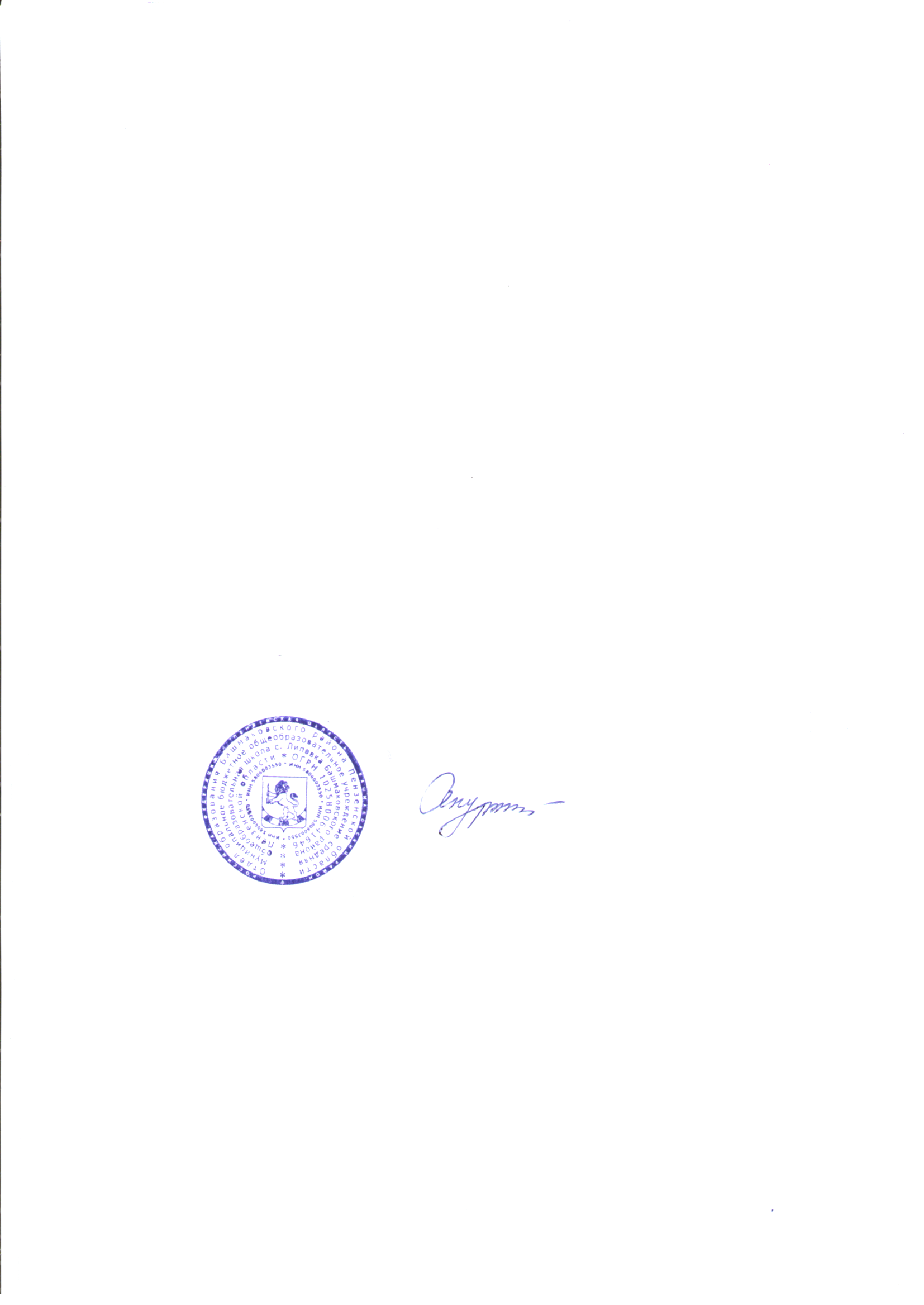 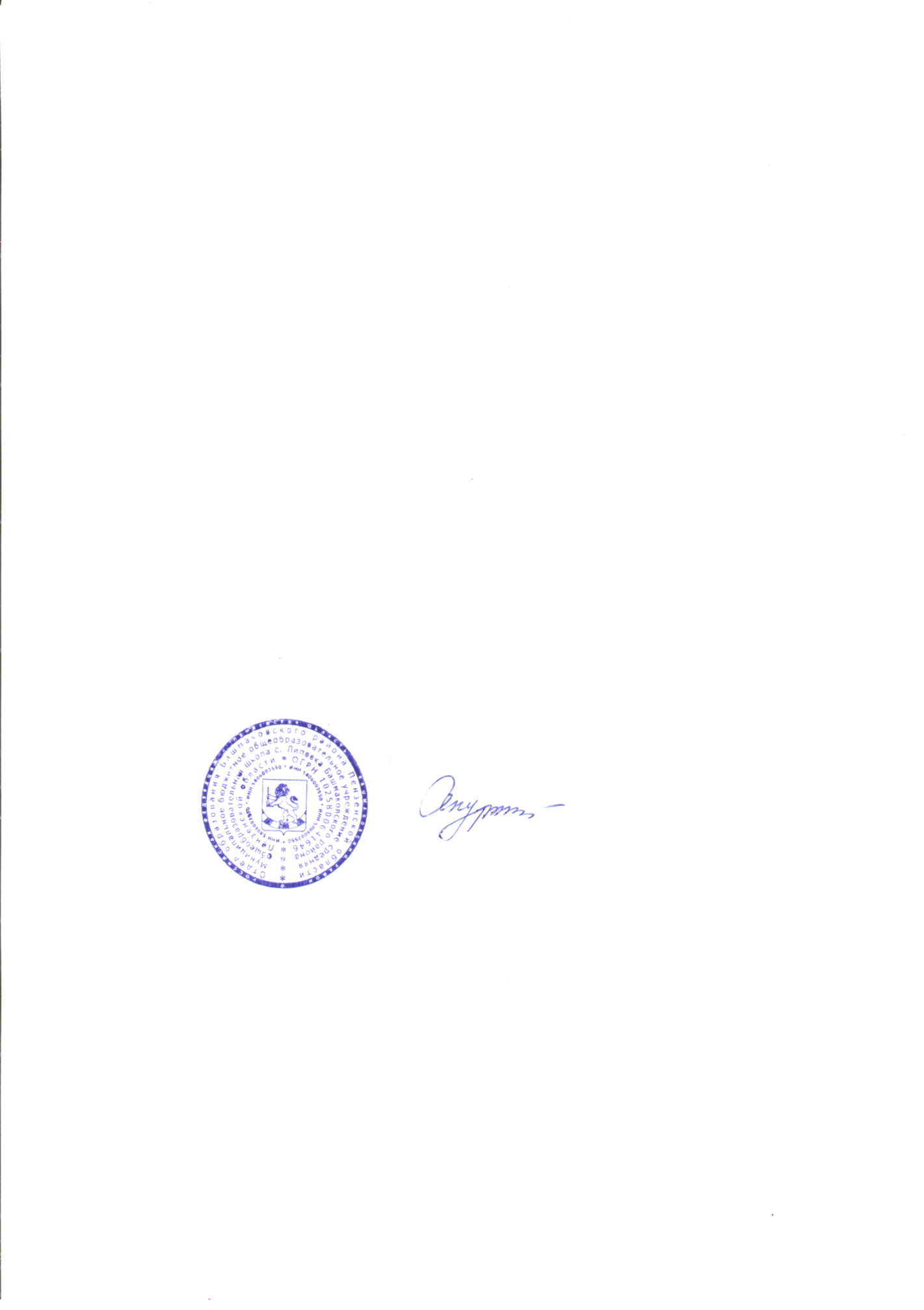 Отчёт о результатах самообследованияМуниципального  Бюджетного  общеобразовательного учреждениясредней общеобразовательной школы с. Липовказа 2017 – 2018 учебный год2018 год                               Аналитическая справка.Содержание аналитической справки:      Введение.                                                                                                     21.Оценка образовательной деятельности.                            3-132.Оценка системы управления организации                         13-183.Содержание и качество подготовки обучающихся.          18-214.Оценка организации учебного процесса.                           21-375.Трудоустройство выпускников.                                           37-406.Оценка качества кадрового состава                                     40-427Оценка учебно-методического обеспечения                         42-438. Оценка бмблиотечно-информационного обеспечения       439.Оценка материально- технической базы                               43-4610. Оценка внутренней системы оценки качества образования46-49                              Введение.Самообследование деятельности МБОУСОШ с. Липовка  проводилось в соответствии с порядком  проведения самообследования образовательной организацией, утвержденным приказом Министерства образования и науки РФ от 14 июня 2013 г. N 462, на основании Федерального закона от 29 декабря . N 273-ФЗ "Об образовании в Российской Федерации", приказа Министерства образования и науки РФ от 10 декабря 2013 г. N 1324 "Об утверждении показателей деятельности образовательной организации, подлежащей самообследованию", на основании приказа директора МБОУСОШ с. Липовка «О подготовке отчета о результатах самообследования за 2017-2018 учебный год.Целями проведения самообследования являются обеспечение доступности и открытости информации о деятельности организации, а также подготовка отчета о результатах самооследования.Самообследование проводится ежегодно комиссией, в состав которой входит администрация школы, руководители МО,  завхоз. Самообследование проводится в форме анализа.         Отчет о самообследовании представлен на педагогическом совете 16.06.2018 г., на заседании Управляющего совета 23.06.2018 г., а также размещен на официальном сайте  МБОУСОШ с. Липовка.        МБОУСОШ с. Липовка является    образовательным учреждением, ориентированным на обучение, воспитание и развитие всех и каждого учащегося с учетом их индивидуальных способностей (возрастных, физиологических, интеллектуальных, психологических и др.), образовательных потребностей и возможностей, склонностей с целью формирования личности, обладающей прочными базовыми знаниями, общей культурой, здоровой, социально адаптированной.Принципами образовательной политики являются следующие:- демократизация (сотрудничество педагогов и учеников, учащихся друг с другом,  педагогов и родителей);- гуманизация (личностно-ориентированная педагогика, направленная на удовлетворение образовательных потребностей учащихся, их родителей, на выявление и развитие способностей каждого ученика, и одновременно обеспечивающая базовый стандарт образования);- дифференциация (учет учебных, интеллектуальных и психологических особенностей учеников, их профессиональных склонностей);- индивидуализация (создание индивидуальной образовательной программы для каждого школьника в перспективе);                               Аналитическая часть                       1.Оценка образовательной деятельности1.1Организационно-правовое обеспечение деятельности образовательного                                     учреждения1.1. Полное наименование образовательного учреждения в соответствии с Уставом: Муниципальное бюджетное общеобразовательное учреждение  средняя общеобразовательная школа  с. Липовка Пензенской области Башмаковского района. Сокращенное :МБОУСОШ с. Липовка Пензенской области Башмаковского района.1.2. Местонахождение: юридический адрес: 442041, Пензенская область, Башмаковский район, с. Липовка,  ул. Советская, д. 117.  фактический адрес: 442041, Пензенская область, Башмаковский район, с. Липовка,  ул. Советская, д. 117.   1.3. Телефон:  8(84143) 5-32-19.1.4. Учредитель:  Отдел образования Башмаковского района.(далее именуется – (Учредитель). Место нахождения Учредителя:Юридический адрес: Пензенская область, р.п. Башмаково, ул. Шайкова, 18Фактический адрес: улица Шайкова, 18  р. п. Башмаково, Пензенская область, индекс 442060.Начальник Отдела образования Башмаковского района; В. В. Токарев1.5. Организационно-правовая форма: Муниципальное бюджетное учреждение; тип – общеобразовательное учреждение; вид – среднее общеобразовательное.1.6. ИНН 5806003550: ОГРН10258006416461.7. Лицензия на право ведения образовательной деятельности:  серия 58Л01  № 0000988  от 23.12.2016 г, регистрационный № 12168.  Приложение к лицензии № 12168. на осуществление образовательной деятельности серия 58П01 №0003678: МБОУСОШ с. Липовка имеет право ведения общеобразовательной деятельности по следующим образовательным программам: уровни образования:начальное общее образование; основное общее образование;среднее  общее образование. Дополнительное образование: Дополнительное образование детей и взрослых         1.8. Свидетельство о государственной аккредитации серия 58 А 01 №  0000341 от 08.06.2015 г. срок действия до 08.06. 2027 г., выдано Министерством образования Пензенской области, рег. № 6156..Перечень образовательных программ, прошедших государственную аккредитацию:начальное общее образование;основное общее образование; среднее  общее образование. МБОУСОШ является юридическим лицом, обладает обособленным имуществом на праве оперативного управления; имеет печать  со своим наименованием.  1.9. Наличие филиалов: нет. .1.10.  В   связи с переходом 5 класса на ФГОС ООО в 2015-2016 учебном году  формировалась  нормативно - правовая  база по введению ФГОС ООО. Разработана основная образовательная программа основного общего образования в соответствии с ФГОС ООО, внесены изменения в Устав образовательного учреждения, приведены в соответствие с требованиями ФГОС ООО должностные инструкции педагогических работников:- «Должностная инструкция заместителя директора по УВР»,- «Должностная инструкция заместителя директора по ВР»,- «Должностная инструкция учителя»,- «Должностная инструкция классного руководителя»,- «Должностная инструкция учителя физической культуры»,- «Должностная инструкция педагога дополнительного образования».                Внесены изменения в «Положение о системе оценок, формах и порядке проведения промежуточной аттестации на основании образовательной программы основного общего образования».               Разработаны и утверждены:-  «Положение о текущей и промежуточной аттестации учащихся ООО», - «Положение о проектной деятельности  с учетом ФГОС ООО»,-  «Положение об информационно-библиотечном фонде»,- «Положение о площадке для занятий творчеством»,- «Положение о службе психолого-педагогического сопровождения учащихся в условиях ФГОС ООО»,- «Положение о публичном докладе»,- «Положение об организации  внеурочной деятельности в условиях ФГОС ООО»,- «Положение о Совете по введению ФГОС ООО»,- «Положение о Совете по профилактике безнадзорности и правонарушений среди несовершеннолетних».1.11.Характер образовательной деятельности.В соответствии с Законом РФ «Об образовании в Российской Федерации», федеральным государственным образовательным стандартом (ФГОС второго поколения) МБОУСОШ с. Липовка» осуществляет образовательный процесс по реализации  основной общеобразовательной программы начального общего образования , основного общего и среднего общего  на основании следующих образовательных программ:*Основная общеобразовательная программа начального общего образования  муниципального бюджетного  общеобразовательного учреждения МБОУСОШ с. Липовка  (1-4 классов).* Основная  общеобразовательная программа основного общего образования  муниципального бюджетного общеобразовательного учреждения (МБОУСОШ с. Липовка).(5-9 классов)*Основная общеобразовательная программа среднего  общего образования    ( 10-11  классов).Начало учебных занятий в МБОУСОШ с. Липовка в 8ч. 30мин, что соответствует п.10.4. требований СанПиН 2.4.2.2821-10 «Санитарно-эпидемиологические требования к условиям и организации обучения в общеобразовательных учреждениях». Расписание уроков соответствует требованиям СанПиН 2.4.2.2821-10 «Санитарно-эпидемиологические требования к условиям и организации обучения в общеобразовательных учреждениях»       Школа работает по программам, которые отвечают требованиям обязательного минимума содержания начального общего, основного общего, среднего общего  образования и рассчитаны на количество часов, отводимых на изучение каждой образовательной области в инвариантной части базисного учебного плана образовательных учреждений.  Цель работы школы: повышение качества  образования. Задачи школы: 1.Повышение качества проведения учебных занятий, совершенствование педагогического мастерства.
2. Обеспечение высокого методического уровня всех видов занятий.
3. Совершенствование планирования, видов, форм диагностики и контроля.
4. Совершенствование системы обучения на очно-заочной форме.5. Создание условий для повышения профессионализма педагогических работников. Для реализации цели и задач в 2017-2018 уч. г. школа работает по  направлениям:                 1. Совершенствование содержательной и методической сторон образовательных  отношений.2. Сохранение и укрепление здоровья школьников.3. Обеспечение доступного качественного начального общего , основного, среднего образования для всех детей, проживающих в микрорайоне школы.4. Обеспечение высокого качества результатов воспитания.5.Повышение уровня педагогического мастерства учителя в соответствии с требованиями ФГОС.1.12. Анализ учебного плана.          Учебный план школы разработан на основе следующих нормативных документов:     -  Федерального закона от 29.12.2012 № 273-ФЗ «Об образовании в  Российской        Федерации»; - приказа Министерства образования Российской Федерации  от 09.03.2004 № 1312 «Об утверждении федерального базисного учебного плана и примерных планов для образовательных учреждений Российской Федерации, реализующих программы общего образования» (с изменениями   от  20.08.2008  № 241, от 30.08.2010  № 889, от 03.06.2011 г. № 1994, от 01.02.2012 г. № 74); - приказа Министерства образования Российской Федерации  от 05.03.2004 № 1089 «Об утверждении федерального компонента государственных образовательных стандартов начального общего, основного общего и среднего (полного) образования»; - приказа Министерства образования и науки Российской Федерации от 06.10.2009 № 373 «Об утверждении и введении в действие федерального государственного стандарта начального общего образования», (зарегистрирован в Минюсте России 22.12.2009, регистрационный номер 15785), (с изменениями от 26.11.2010      № 1241, от 22.09.2011 № 2357, от 18.12.2012 № 1060); - приказа Министерства образования и науки Российской Федерации  от 17.12.2010 № 1897 «Об утверждении федерального государственного образовательного стандарта основного общего образования»;    - приказа  Министерства образования и науки Российской Федерации от 30.08.2013 № 1015 «Об утверждении Порядка организации и осуществления образовательной деятельности по основным образовательным программам начального общего, основного общего и среднего общего образования»; - постановления  Главного государственного санитарного врача Российской Федерации от 29.12.2010 № 189 «Об утверждении СанПин 2.4.2.2821-10 «Санитарно-эпидемиологические требования к условиям и организации обучения в общеобразовательных учреждениях», (зарегистрировано в Минюсте России 03.03.2011, регистрационный номер 19993);- письма   Министерства образования и науки Российской Федерации от 04.03.2010г. № 03-413 «О методических рекомендациях по реализации элективных курсов».          Учебный план определяет перечень учебных предметов и объем учебного времени, отводимого на их изучение по ступеням образования и учебным годам, ориентирован на развитие учащихся, индивидуальный и дифференцированный подход к учащимся, на помощь им в самоопределении.    Учебный план МБОУСОШ с. Липовка Башмаковского района рассчитан на пятидневную учебную неделю в 1-9 классах и шестидневную учебную неделю в 10- 11 классах.Учебный план МБОУСОШ с. Липовка представлен:1.Инвариантной частью, реализующей федеральный компонент государственного образовательного стандарта.2. Вариативной частью, реализующей региональный и школьный компоненты.Школьный компонент включает: обязательные занятия, занятия по выбору, факультативные занятия, групповые занятия, курс по выбору, элективные курсы.Учебным планом предусматривается работа школы в смешанном режиме: Согласно Федеральному Закону № 273-ФЗ «Об образовании  в  Российской Федерации»  (в частности ст. 28),  с целью  сохранения и укрепления  здоровья обучающихся, возможности общения детей с  родителями в  выходные дни, самореализации обучающихся во внеурочной деятельности, образовательная организация самостоятельна в принятии решения в выборе режима работы школы – пятидневного или шестидневного (в соответствии с п.10.5 СанПиН 2.4.2.2821-10). и в связи с пожеланиями родителей с 1 сентября 2017года   осуществить переход обучающихся НОО (1-4кл.) на режим  пятидневной учебной недели и только в первую смену.Классы 5-11 работают в режиме 6-ти дневной учебной недели в первую смену. Выбор обучающимися факультативных занятий, курсов по выбору, элективных курсов и групповых занятий осуществляется добровольно на основе личных интересов и склонностей. Обучение проводится в одну смену.                                Начальное общее образование ( 1-4 кл.)Учебный план начального общего образования для 1-4–х классов  по ФГОС на 2018-2019 учебный год составлен в соответствии с требованиями Федерального государственного образовательного стандарта начального общего образования (Приказ Минобрнауки России от 6 октября 2009 года № 373) с изменениями, внесенными приказами Минобрнауки России № 1241 от 26 ноября 2010 года, № 2357 от 22 сентября 2011 года, № 1060 от 18 декабря 2012 года, № 1643 от 29 декабря 2014 года, № 507 от 18 мая 2015 года, № 1576 от 31.12.2015.Учебный план для 1-4 классов ориентирован на 4- летний нормативный срок освоения образовательных  программ начального общего образования.и составлен с учетом требований Постановления Главного государственного санитарного врача РФ от 29.12.2010 № 189 «Об утверждении СанПиН 2.4.2.2821-10 «Санитарно-эпидемиологические требования к условиям и организации обучения в общеобразовательных учреждениях» (далее – СанПиН).- для обучающихся 1-х классов - 4 урока и один раз в неделю 5 уроков за счет урока физической культуры;- для обучающихся 2 - 4 классов -по 4 уроков и три раза в неделю по5 уроков за счет урока физической культуры; -для обучающихся 1 классов наиболее трудные предметы проводятся на 2 уроке; 2 - 4 классов - 2 - 3 уроках; Обучение в 1-м классе осуществляется с соблюдением следующих дополнительных требований:- учебные занятия проводятся по 5-дневной учебной неделе и только в первую смену;- в середине учебного дня динамическая пауза продолжительностью не менее 40 минут;- обучение проводится без балльного оценивания занятий обучающихся и домашних заданий;- дополнительные недельные каникулы в середине третьей четверти при традиционном режиме обучения. Учебный план состоит из двух частей – обязательной части и части, формируемой участниками образовательных отношений. Количество учебных занятий за 4 учебных года не может составлять менее 2904 часов и более 3345 часов.В целях обеспечения индивидуальных потребностей обучающихся часть учебного плана, формируемая участниками образовательных отношений, предусматривает:– учебные занятия для углубленного изучения отдельных обязательных учебных предметов;– учебные занятия, обеспечивающие различные интересы обучающихся, в том числе этнокультурные.      -Учебный план в МБОУСОШ с ,Липовка  для I-IV классов по  ФГОС начального общего образования  является частью образовательной программы, которая включает в себя учебный план и план внеурочной деятельности.       -Учебный план состоит из двух частей: -    обязательной части и части, формируемой участниками образовательного процесса, включающей внеурочную деятельность, осуществляемую во второй половине дня. Содержание образования, определенное обязательной частью, обеспечивает приобщение учащихся к общекультурным и национально- значимым ценностям, формирует систему предметных навыков и личностных качеств, соответствующих требованиям стандарта.      -Часть, формируемая участниками образовательного процесса, включающая внеурочную деятельность, осуществляемую во второй половине дня, обеспечивает региональные особенности содержания образования и индивидуальные потребности учащихся.      -Содержание образования на уровне начального общего образования реализуется преимущественно за счет введения интегрированных курсов, обеспечивающих целостное восприятие мира, деятельностного подхода и индивидуализации обучения по каждому предмету (математика, окружающий мир, технология).      - Инвариантная часть учебного плана отражает содержание образования, которое обеспечивает решение важнейших целей современного начального образования: - формирование гражданской идентичности школьников; - их приобщение к общекультурным и национальным ценностям, информационным технологиям; - готовность к продолжению образования в основной школе; - формирование здорового образа жизни, элементарных правил поведения в экстремальных ситуациях; - личностное развитие учащегося в соответствии с его индивидуальностью                      Продолжительность учебного года в 1 классе – 33 учебные недели, во втором – четвертом классах – 34 учебные недели. (6 – дневная учебная неделя), продолжительность урока для 2-4 классов – 45 минут.В 1-ом классе используется «ступенчатый» режима обучения в первом полугодии, в сентябре, октябре -  по 35 минут каждый; в ноябре, декабре -  по 35 минут каждый; январь-май по 45 минут каждый.Обучение в соответствии с требованиями Федерального государственного образовательного стандарта начального общего образования в МБОУСОШ с. Липовка ведётся с 1 сентября 2011года в соответствии с  приказами Минобрнауки России № 373 от 6 октября . «Об утверждении и введении в действие федерального государственного  образовательного стандарта  начального общего образования»  и  № 19707 от 04 февраля . «О внесении изменений в ФГОС начального общего образования» все дети 1-4 кл. обучаются по новым федеральным государственным образовательным стандартам.Особенности учебного плана начального общего образования:В целях обеспечения индивидуальных потребностей обучающихся из части, формируемой участниками образовательного процесса добавлено:  на русский язык 1 кл.-2 ч.2 кл.-2ч.3кл.-2 ч.4 кл. -1 ч.На литературное чтение  1кл.- 1,75 ч. 2 кл.-1,75 ч. 3 кл – 1,75 ч.4 кл. -0,75 ч.           На  математику 2 кл.-1ч.3 кл.-1ч. 4 кл.- 1,5ч.,0,5ч.- информатикаВ раздел «Часть, формируемая участниками образовательного процесса»  введен   курс «Семьеведение» с 1кл. - 4 кл. по 0,25ч. который будет проводиться на первой недели месяца. В  2018-2019 учебном году будет продолжено изучение  одного из 6 модулей «Основы мировых религиозных культур и светской этики»  - это « Основы православной культуры». В 4-ом классе на изучение данного курса  выделен 1  час из федерального компонента.Изучение информатики, направленное на обеспечение всеобщей  компьютерной грамотности  изучается  в 4 классе в качестве модуля предмета «Технология».Проводятся  физкультминутки и утренняя зарядка                                             Основное общее образованиеС 2015-2016 учебного года школа перешла на обучение по ФГОС основного общего образования.  Педагоги прошли курсовую подготовку, имеют достаточный уровень профессиональной компетентности. Учебный план основного общего образования обеспечивает введение в действие и реализацию требований ФГОС ООО, определяет общий объём нагрузки и максимальный объём аудиторной нагрузки обучающихся, состав и структуру обязательных предметных областей и план внеурочной деятельности.         Учебный план ООО по ФГОС для 5 – 6-7 -8 классов МБОУСОШ с. Липовка на 2018-2019 учебный год составлен в соответствии с требованиями  ФГОС ООО на основании нормативных документов:- Федеральный государственный образовательный стандарт основного общего образования (Приказ Министерства образования и науки Российской Федерации от 17.12. 2010 № 1897 (с последующими изменениями));– санитарно-эпидемиологические правила и нормативы СанПиН 2.4.2.2821-10 (постановление главного государственного санитарного врача РФ от 29.12.2010 № 189, зарегистрировано в Минюсте России 03.03.2011 г., регистрационный номер 19993);– письмо   Департамента общего образования Минобрнауки России от 12.05.2011 № 03-296 «Об организации внеурочной деятельности при введении федерального государственного образовательного стандарта общего образования»;– письмо Департамента государственной политики в сфере общего образования Минобрнауки России от 20.09.2016 № 08-1954 «Об отзыве исполнения методических рекомендаций»;– письмо Минобрнауки России от 21.01.2013 № 23/08 и № 9-01-39/05-ВМ «Об использовании ресурсов музеев в образовательной деятельности, в том числе в рамках внеурочной деятельности»;– письмо Минобрнауки России от 18.10.2013 № ВК-715/08 «Об апробации программы учебного предмета «Музыка»;– письмо Минобрнауки России от 06.05.2013 № 08-535 «О формировании культуры работы со словарями в системе общего образования Российской Федерации (методические рекомендации)»;- письмо Минобрнауки России от 20.05.2013 № 08-585 «О формировании антикоррупционного мировоззрения учащихся (методические рекомендации)»;– письмо Департамента государственной политики в сфере общего образования Минобрнауки России от 25.05.2015 № 08-761 «Об изучении предметных областей: «Основы религиозных культур и светской этики» и «Основы духовно-нравственной культуры народов России»;- Положение о Всероссийском физкультурно-спортивном комплексе «Готов к труду и обороне» (Постановление Правительства Российской Федерации от 11.06.2014 № 540).- Постановление Главного государственного санитарного врача РФ от 29.12.2010 № 189 «Об утверждении СанПиН 2.4.2.2821-10 «Санитарно-эпидемиологические требования к условиям и организации обучения в общеобразовательных учреждениях» (далее – СанПиН).-Приказ Минобрнауки России от 31.12.2015 №1577 «О внесении изменений в ФГОС основного общего образования , утв. приказом Минобр.и  науки РФ от 17.12.2010г. №1897» (зарегестрированного в Минюсте России 02.02.2016г. №40937). Девятый  класс, не принимающий участия  во введении ФГОС ООО в 2018/2019 учебном году, осуществляют образовательную деятельность в соответствии с приказом Министерства образования и науки Российской Федерации от 09.03.2004 № 1312 «Об утверждении федерального базисного учебного плана и примерных учебных планов для образовательных учреждений Российской Федерации, реализующих программы общего образования» (с последующими изменениями).                      Учебный план обеспечивает введение в действие и реализацию требований ФГОС ООО, определяет общий объем нагрузки и максимальный объем аудиторной нагрузки обучающихся, состав и структуру обязательных предметных областей и учебных предметов по классам (годам обучения).Пункт 18.3.1. ФГОС ООО устанавливает не только обязательные предметные области, но и обязательные предметы, которые должны быть отражены в учебном плане. Обучение по ФГОС введено с 5 класса в 2015-2016 учебном году.В соответствии с п.18.3.1 ФГОС ООО в учебный план школы с 2018-2019 учебного года вводится обязательное изучение второго иностранного языка (Модель 5.). Учебный предмет «Иностранный язык (второй)» обеспечивает формирование и развитие иноязычных коммуникативных умений и языковых навыков, которые необходимы обучающимся для продолжения образования в школе или в системе среднего профессионального образования.Освоение предмета «Иностранный язык (второй)», в основной школе предполагает применение коммуникативного подхода в обучении иностранному языку. Изучение предмета «Иностранный язык (второй)» в части формирования навыков и  развития  умений обобщать и систематизировать имеющийся языковой и речевой опыт основано на межпредметных связях с предметами «Русский язык», «Литература», «История», «География», «Физика», «Музыка», «Изобразительное искусство» и др..При реализации нормативных требований ФГОС ООО по введению второго иностранного языка в учебный план школы для обучающихся по программе основного общего образования  используется одна из следующих моделей: (Модель 5.) На основании Приказа Минобрнауки России от 31.12.2015 №1577 «О внесении изменений в ФГОС основного общего образования , утв. приказом Минобр.и  науки РФ от 17.12.2010г. №1897» (зарегестрированного в Минюсте России 02.02.2016г. №40937),в учебном плане основного общего образования школы  вместо предметной области «Филология» вводятся обязательные предметные области:-русский язык и литература (русский язык, литература):-родной язык и родная литература (родной язык, родная литература):-Иностранные языки (иностранный язык, второй иностранный язык)            - общественно-научные предметы (история России, всеобщая история, обществознание, география);- математика и информатика (математика, алгебра, геометрия, информатика);- основы духовно-нравственной культуры народов России; - естественно-научные предметы (физика, биология, химия);- искусство (изобразительное искусство, музыка);- технология (технология);- физическая культура и основы безопасности жизнедеятельности (физическая культура, основы безопасности жизнедеятельности).Часть учебного плана, формируемая участниками образовательных отношений, определяет содержание образования, обеспечивающего реализацию интересов и потребностей обучающихся, их родителей (законных представителей), образовательной организации, осуществляющей образовательную деятельность, её учредителя.Время, отводимое на  часть учебного плана, формируемую участниками образовательных отношений ,  использовано :  Русский язык и литература -Русский язык -3/3/1/1 ч, (5-7-8кл).  Литература-0,75ч./0,75/0.75/0,75 (5-7-8кл.) Иностранные языки: Английский язык -1/1/1/1 (5-7-8кл.)Математика -1 ч/1ч/1ч/1(5-7-8кл)Общественно-научные предметы: обществознание 5кл. - 1 чЕстественно-научные предметы: Физика 7кл.-2ч.,8кл.-1ч.: Биология7кл.-1ч, 8кл-1ч.: География7кл.-1ч.,8кл.-1ч.: химия 8кл-2ч..Основы духовно-нравственной культуры народов России: Семьеведение – 0,25ч/0,25/0,25/0,25 с  5-7-8 кл.Литературное краеведение -1 ч/1ч/1ч (5-7кл)Технология: 1 ч/1ч/1ч(5-7кл.)          Внеурочная деятельность:В соответствии с п. 13 ФГОС ООО в организациях, осуществляющих образовательную деятельность, должна быть организована внеурочная деятельность. Внеурочная деятельность организуется на добровольной основе в соответствии с выбором участников образовательных отношений по направлениям развития личности (духовно-нравственное, физкультурно-спортивное и оздоровительное, социальное, общеинтеллектуальное, общекультурное) в таких формах как художественные, культурологические, филологические, хоровые студии, сетевые сообщества, факультативы, кружки, секции, военно-патриотические объединения, школьные научные общества, олимпиады, научно-практические конференции и т.д. Часы, отведенные на внеурочную деятельность, используются для проведения общественно полезных практик, исследовательской деятельности, реализации образовательных проектов, экскурсий, походов, соревнований, посещений театров, музеев и других мероприятий.Занимательный русский язык-1кл, Путешествие в мир русского языка-3кл.,Духовно-нравственное: «Дорогою добра»-4кл., Досуго-развлекательное-2кл., Общекультурное:6 -7кл.  Физкультурно-спортивное и оздоровительное: 5кл.,8кл           Учебный план 9 класса соответствует примерному учебному плану для ОУ РФ с русским языком обучения, который предлагается для реализации федеральным базисным учебным планом 2004 года. Продолжительность учебного года -34 учебных недельПродолжительность урока  - 45 минут.Особенности учебного плана основного образования (9 кл.)Для выполнения программ по учебным предметам федерального компонента из компонента ОУ (обязательные занятия по выбору) добавлены часы: Основы выбора профиля обучения 9 кл. – 1 ч.Учитывая необходимость подготовки молодежи к восприятию и освоению современных реалий жизни, ведётся изучение в IX классе курсов "Основы местного самоуправления" и "Основы предпринимательства" в качестве курсов по выбору в системе предпрофильной подготовки- региональный компонент представлен предметами:История родного края  в 9 классе -1ч. Основы предпринимательства 9 класс -1час «Здоровый образ жизни» в 9 классах -1 час.факультативные занятия:Введение метапредметного курса «Полезные навыки»   в учебном плане с 9 классы за счет часов факультативных занятий из  компонента ОУ, обучающихся по БУП 2004 года. Факультативы: «Полезные навыки – (Эстетика  жилища)» 9 кл - 1 ч,  «Тайны семейного очага: создаем уют в доме», Факультатив «Физика вокруг нас» 9 кл. -1 ч        В 9 классах учебные курсы «ИЗО» и «Музыка» будут изучаться в рамках интегрированного учебного предмета «Искусство»  - в 9 классе – 1 часВ компонент ОУ введен   курс «Семьеведение» с 5 кл. - 9 кл. по 0,25ч., который будет проводиться на первой недели месяца.                               Среднее  общее образование (10-11 кл)Учебный план для 10-11 классов ориентирован на 2- летний нормативный срок освоения образовательных  программ среднего общего образования. Среднее общее образование – завершающая ступень   общего образования, призванная обеспечить функциональную грамотность и социальную адаптацию обучающихся, содействовать их общественному и гражданскому самоопределению. Продолжительность учебного года -34 учебных недельПродолжительность урока  - 45 минут.Учебный плана среднего общего образования:Начиная с 2017-2018 учебного года предмет « астрономия»  возвращается в школы как обязательный учебный предмет. Приказом Министерства образования и науки РФ № 506 от 7 июня 2017 года «О внесении изменений в федеральный компонент начального общего, основного общего и среднего (полного) общего образования, утверждённый приказом Министерства образования Российской Федерации 5 марта 2004 года № 1089» предмет «Астрономия» вводится как обязательный на ступени среднего общего образования.  Цель: Повышение астрономической грамотности обучающихся.  С 2017-2018 учебном году в учебный план среднего общего образования  вносится в перечень учебных предметов «Астрономия» независимо от профильной направленности. Предмет «Астрономия» представлен только на базовом уровне и рассчитан на изучение в течение  (34) часов за 2 года обучения в старшей школе. Изучение будет проведено либо 1 час в неделю  во втором полугодии в 10 классе и первом полугодии в 11 классе. на усмотрение образовательных организаций. На изучение астрономии рекомендуется выделить часы из компонента образовательной организации (при отсутствии иных рекомендаций федерального уровня).  С целью обеспечения удовлетворения познавательных интересов обучающихся  и учитывая значение информационно-технологического образования для профессиональной ориентации и успешной социализации обучающихся ведется преподавание  курса  « Информатика и ИКТ».  Часы регионального компонента отведены :             - на ФЗК и ОБЖ  в10-11классах – по 1  часу. Учитывая интересы обучающихся и современные требования,  ведется предмет  «Основы предпринимательства» в 10-11 классах –по 1 часу. Компонент ОУ: В 2018-2019 учебном году для выполнения программ федерального компонента из компонента образовательного учреждения выделены часы на предметы:Русский язык 10-11кл-по1 часу, математика 10кл.-1ч., 11кл.- 1 час, ОБЖ 10-11кл. по 1 часу.            Эл. курс физика. Подготовка к ЕГЭ 10-11кл. по 0,75ч. Семьеведение 10-11 кл. по 0,25 ч.На занятия по выбору в 10-11 классе отведены предметы: Химия -  по 1 часу  Обществознание -  по 1часу  Технология -  по 1 часу   География -  по 1 часу  МХК -  по 1 часу  Физика в 10кл.: в 1 полугодии -по 2 часа, во 2 полугодии 1час- физика,1 час- астрономия. Физика 11кл. - 1 часа в 1 полугодии; во 2 полугодии по 2 часа.  Биология -  по 1 часу  Информатика и ИКТ 10-11 кл. по 1 часуЧасы, отведенные на компонент образовательного учреждения, используются для: преподавания учебных предметов, предлагаемых образовательным учреждением; проведения учебных практик и исследовательской деятельности; осуществления образовательных проектов и т.п. А также используются  для увеличения количества часов, отведенных на преподавание базовых учебных предметов федерального компонента с целью выполнения программы в полном объеме по предмету.             Элективные учебные предметы обязательные  по выбору учащихся за счет школьного компонента предназначенные для развития содержания базовых предметов и получения дополнительной подготовки для сдачи единого государственного экзамена по обязательным предметам и предметам по выбору учащихся.          В 2018-2019 учебном году на изучение курса Семьеведение   с 1 по11 классы в учебном плане  отведено по 0,25 часа в части формируемой участниками образовательного процесса и будет изучаться на первой недели месяца. Часы « Этикет, здоровое питание» с 1 по 11 классы будут проводиться на классных часах по 1 часу в месяц в целях привития культуры, здорового питания, поведения.                     Выводы:Общеобразовательная деятельность учреждения осуществляется на основании Устава, локальных актов.Образовательное учреждение реализует образовательные программы начального общего, основного общего, среднего  общего образования.Учебный план соответствует нормам базисного учебного плана общеобразовательного учреждения РФ.   Нормативно-правовые документы   соответствуют требованиям действующего законодательства в сфере образования.    В 2018 - 2019 учебном году необходимо   обновлять и пополнять   нормативную базу  по введению ФГОС ООО, СОО,  вносить изменения и дополнения в  основную образовательную программу основного общего образования в соответствии с ФГОС ООО, СОО и   локальные акты школы в соответствие с новыми требованиями.Условия функционирования МБОУСОШ с. Липовка   позволяют качественно реализовывать образовательный процесс. 2. Оценка системы управления и структура образовательного                  учреждения.         2.1. Структура и система управления МБОУСОШ с. Липовка.Управление школой строится на принципах единоначалия и самоуправления. Административные обязанности распределены согласно Уставу, штатному расписанию, четко распределены функциональные обязанности согласно квалификационным характеристикам.                       Структура управления МБОУСОШ с. ЛиповкаОбщее управление школой осуществляет директор  А. А. Апурина. в соответствии с действующим законодательством, в силу своей компетентности.Основной функцией директора школы является осуществление оперативного руководства деятельностью Учреждения, управление  жизнедеятельностью образовательного учреждения, координация действий всех участников образовательного процесса через  Управляющий совет, педагогический совет, общее собрание  коллектива. И.о. заместителя директора по УВР Ломова Т. Ю осуществляет оперативное управление образовательным процессом: выполняет информационную, оценочно-аналитическую, планово-прогностическую, организационно-исполнительскую, мотивационную,  контрольно-регулировочную функции.  2.2.Высшие коллегиальные органы управления образовательным учреждением:В соответствии с задачами модернизации образовательного процесса, развития государственно-общественного характера управления в школе создан Совет школы проводится согласно плану.                 Сентябрь Создание здоровых и безопасных условий обучения и воспитания в школе ДекабрьСостояние профилактической работы в школе.Права и обязанности детей и родителей. 	Об итогах участия  детей и педагогов в различных конкурсах. МартОрганизация охраны труда и техники безопасности в учреждении. Роль воспитательной работы в формировании активной гражданской позиции учащихся.  Май Спортивно-оздоровительная работа в  школе. Определение персоналий на поощрение «Благодарственным письмом» от Управляющего совета по итогам 2017 – 2018 учебного года.Об организации летнего отдыха обучающихся в 2018 году. Утверждение программы летней занятости обучающихся.      Совместно  с администрацией школы определены: перспективы развития школы;этапы и содержание работы;контроль  за  деятельностью школы.Организационная структура  управления    соответствует  функциональным задачам и Уставу школы и направлена на создание единого образовательного коллектива единомышленников, которых  сближает общая цель, заложенная в Программе развития школы, а также задачи и проблемы совместной деятельности. *Общее собрание   коллектива осуществляет общее руководство школой, избирается на основе положения,  представляет интересы всех участников образовательного процесса (учащихся, учителей, родителей).*Педагогический совет руководит педагогической деятельностью в школе.Все перечисленные структуры совместными усилиями решают основные задачи образовательного учреждения и соответствуют Уставу школы. Управление школой осуществляется на основе гласности, демократии,  соуправления.  Основные формы координации деятельности:план работы на год;план внутришкольного контроля;план реализации воспитательной концепции школы.Организация управления образовательного учреждения соответствует уставным требованиям.Органами самоуправления школы являются:
- Совет школы, 
- педагогический совет,
- родительский комитет,
- совет старшеклассников.2.3. Социальное партнерство.Школа сотрудничает с ДК, ФАПом, сельской библиотекой с. Липовка,  Домом детского творчества района, с ФОК района. 20  детей начальной и средней ступени посещают  кружок от  ДДТ, 20 детей посещают кружки при СДК.
     На договорной основе с МУЗ «Башмаковская РБ»  проводится медицинское обслуживание обучающихся школы медработниками Липовского ФАПа, Соседской участковой больницей.
Постоянно проходят встречи с представителями учебных заведений района, города Пензы, ведется профориентационная работа с  обучающимися для поступления в  учебные заведения района и области.Выводы: В ОО целенаправленно осуществляется демократизация процессов управления через гармоничное сочетание процессов управления. Существующая система управления образовательной организацией способствует достижению поставленных целей и задач, запросам участников образовательного процесса, реализации компетенций образовательной организации, закрепленных в ст. 26 и ст. 28 Федерального закона № 273-ФЗ от 27.12.2012 «Об образовании в Российской Федерации». В следующем учебном году необходимо работать над дальнейшим развитием государственно-общественного управления. 2.4.Социальный паспорт школы2017-2018 уч. годВсего обучающихся в школе на начало учебного года: 97дет/67 семейВ том числе детей из семей:   - полных – 81/57   - неполных- 14/10  - опекаемых – 2/2  - многодетных –14/37  - малообеспеченных –14/8  - неблагополучных –5/3В том числе детей:сирот – 1инвалидов-  - нетиз них дошкольников - ; (в ДОУ)-нетшкол.- (в спец. шк )-2 ; (в др.уч. зав.)-нет; (дома) –нет необучаемых - нетиндивид. обучаемых -нетчернобыльцев -нетбеженцев - нетс 1 группой здоровья - 48 со 2 группой здоровья – 47с 3 группой здоровья - 2с 4 группой здоровья - нетс подготовительной группой здоровья- нетВ том числе детей, состоящих на учете:внутриклассном – 2внутришкольном – (приложить списки) -1ПДН  РОВД- (приложить списки)- нетДЕСОП -(приложить списки)- 2В том числе семей, состоящих на учете: внутриклассном – 1внутришкольном – 1ПДН  РОВД- (приложить списки) -нетДЕСОП -(приложить списки)-нетПроцесс управления школой в 2017-2018 уч. году  осуществлялся в соответствии с планом, в котором были предусмотрены и реализованы следующие мероприятия:Педагогические советыСовещания при заместителе директора по учебной работе
Совещания при директоре3. Оценка содержания и качества подготовки обучающихся.Школа - общеобразовательное учреждение, реализующее различные  образовательные программы.   Согласно Уставу учреждение осуществляет образовательный процесс  по следующим образовательным программам:I уровень – программа начального общего образования (нормативный срок освоения - 4 года);II уровень – программа основного общего образования (нормативный срок освоения – 5 лет).111 уровень-– программа среднего общего образования (нормативный срок освоения – 2 года).Все программы образуют целостную систему, основанную на принципах непрерывности, преемственности, личностной ориентации участников образовательного процесса. Уровень образовательных программ отвечает требованиям ФГОС, предъявляемым к образовательным учреждениям. Освоение образовательных программ на всех уровнях обучения осуществляется в соответствии с особенностями детей, пожеланиями родителей и согласно профессиональной квалификации учителей.   Ключевые направления деятельности педагогического коллектива:1. Обновление образовательных стандартов. 2. Развитие системы поддержки талантливых детей.3. Развитие учительского потенциала.4. Обеспечение условий для развития здоровья  детей.5. Современная школьная инфраструктура.6. Усиление самостоятельности школы.Выбор программ осуществляется исходя из основного концептуального подхода школы - обеспечения учеников знаниями,  максимально соответствующими Федеральному компоненту государственного стандарта НОО и ООО (5 класс-8кл)Являясь базовым фундаментом всего последующего образования, НОО (1 уровень), формируя универсальные учебные действия, обеспечивает умение учиться. Начальное образование в нашей школе закладывает основу учебной деятельности обучающихся – систему учебных и познавательных мотивов умения принимать, сохранять и реализовывать учебные цели, контролировать и оценивать учебные действия и их результат.Для реализации задач, поставленных на 1 уровне обучения,  в  школе создана модель образовательной среды, которая направлена на воспитание новых ценностных установок и деятельностных способностей обучающегося.Созданная   модель   образовательной среды (базовый уровень образования – УМК «Школа России») начального обучения обеспечивает выявление, диагностику и мониторинг,   организационное сопровождение, педагогическую поддержку, развитие и успешную многостороннюю социализацию учащихся I уровня  школы с  мотивацией к образовательно–социальной деятельности и с дифференцированными образовательными интересами, склонностями и способностями. На уровне начального общего образования в 4-ом классе, изучается курс «Основы религиозных культур и светской этики». По результатам анкетирования выбран курс «Основы православной культуры».  С целью учета качественных образовательных изменений у обучающихся в 2017-2018 учебном году педагогами школы проводился мониторинг знаний и умений учащихся. Результаты мониторинга  учитывались  в организации работы с детьми, в частности при подготовке к итоговой аттестации.           Применение системно-деятельностного подхода в сочетании с современными образовательными технологиями позволило школе  достичь в 2017-2018 учебном году следующих образовательных результатов. Одним из важных показателей работы школы- аттестация учащихся.         Все обучающиеся школы 9кл.-8 чел. и 11кл.-5 человек были допущены к ГИА 2017-2018 уч. года. Все успешно прошли ГИА. Получили документы о соответствующем образовании.Итоги выпуска из основной и средней школы за 2016-2017 уч. год             Итоги выпуска из основной и средней школы за 2017-2018 уч. годРезультаты итоговой аттестации в 11 классе.2016-2017 годРезультаты итоговой аттестации в 9 классе.2016-2017 годОбучающиеся сдавали ОГЭ по русскому языку – 14 чел., по математике  – 14 чел., по обществознанию -  14чел., по биологии-13 чел., по химии -1 чел.Результаты итоговой аттестации в 11 классе.2017-2018 годРезультаты итоговой аттестации в 9 классе2017-2018 годОбучающиеся сдавали ОГЭ по русскому языку – 8 чел., по математике  – 8чел., по обществознанию -  4чел., по биологии-7 чел., Информатика и ИКТ - 4 чел., по физике -1 чел.Анализ итоговой аттестации обучающихся 9,11 классах в 2017- 2018 учебном году.         Государственная (итоговая) аттестация проводилась в форме ЕГЭ -11 кл. и ОГЭ- 9 кл., руководствуясь Положением о государственной (итоговой) аттестации выпускников 9,11 классов общеобразовательных учреждений РФ, Положением о проведении ЕГЭ на территории Пензенской области.        Вся процедура подготовки и проведения аттестации прослеживается через приказы, решения педсоветов, локальные акты. Отработан механизм доведения нормативно-правовой базы до участников образовательного процесса и родителей выпускников (или лиц их заменяющих). Нормативная документация оформлена в срок, для учителей и обучающихся были оформлены стенды в соответствии с инструкциями.9 класс.       На конец года в 9 классе обучалось 8 человек. Все были допущены к итоговой аттестации. обучающиеся сдавали два обязательных экзамена – по русскому языку и математике и два предмета по выбору. Обучающиеся выбрали предметы биологию и обществознание, физику, информатику и ИКТ. Многие обучающиеся 9 класса подтвердили свои годовые оценки по русскому языку и математике. Уровень сформированности речевых умений и усвоения языковых норм соответствует минимуму обязательного содержания образования  Успеваемость составила 100%.     Экзамен по математике за курс основной школы проводился в форме ОГЭ. Сдали экзаменационную работу из 8 обучающихся 8. Некоторые «хорошисты» свои знания не подтвердили. Обучающимся было психологически сложно сдавать эти экзамены по новой форме. Учителям следует обратить внимание на эти проблемы, на своих уроках чаще использовать формы тестирования, обобщения и повторения изученного материала.       В целом все обучающиеся получили аттестаты об основном общем образовании.           11 класс      Решением педагогического совета 5 обучающихся были допущены к итоговой аттестации. Русский язык и математику - эти экзамены сдавали в форме ЕГЭ. По результатам можно сделать вывод, что экзамен по русскому языку сдали  5 выпускника (100%). По математике ЕГЭ сдали 5 чел.  (100%).  Все  выпускники  11 класса получили аттестат о среднем  общем образовании.  4.Оценка организации учебного процесса4.1Данные о контингенте обучающихся.  В  2017 -2018 учебном году-  97 детей на начало года, 95 детей- на конец года.   Количество смен – 1.Количество учащихся по ступеням обучения 	  По таблице видно.  количество обучающихся в ОУ идет на спад. Это связано  с демографическим  положением,  со многими другими факторами, влияющими на условия проживания семей в данном населенном пункте.             Приём и зачисление в списки учащихся производится  без каких-либо испытаний и ограничений, что соответствует  ФЗ №273 «Об образовании в Российской Федерации», Уставу школы. 4.2.Режим работы школы:              учебный день начинать   – 8.00вход учеников в здание   – 8.00звонок на зарядку             – 8.15             начало занятий                 – 8.30Расписание звонков:1 урок      8.30 – 9.152 урок      9.25 – 10.103 урок    10.30 – 11.154 урок    11.35 – 12.205 урок    12.40 – 13.256 урок    13.35 – 14.20 4.3.Результаты промежуточной аттестации                                                                                        за  2016 – 2017 уч. год учащихся  МБОУСОШ с. ЛиповкаЦели анализа:1.  Выявить соответствие уровня образования учащихся школы требованиям федерального   государственного образовательного стандарта начального общего образования, федерального   государственного образовательного стандарта основного общего образования и требованиям федерального компонента государственного образовательного стандарта основного общего образования.  2.  Выявить состояние реализации прав обучающихся на получение качественного образования.3.  Спланировать  деятельность педагогического коллектива  по коррекции знаний учащихся на  2017-2018 учебного  года на основе анализа полученных данных.     Цели промежуточной аттестации:  проведение контроля усвоения учебного материала учащимися; повышение мотивации обучения школьников;психологическая адаптация к сдаче экзаменов;подготовка учащихся к сдаче ОГЭ  и ЕГЭ;повышение ответственности учителей предметников за результаты труда и степень освоения ФГОС ООО и ФКГОС ООО.Задача промежуточной аттестации по итогам учебного года:  Проверить соответствие знаний учащихся требованиям федерального   государственного образовательного стандарта основного общего образования и требованиям федерального компонента государственного образовательного стандарта основного общегоРезультаты промежуточной аттестации обучающихся  МБОУСОШ с. Липовка за 2016- 2017 уч. год.Анализы переводных экзаменов, итоговых экзаменов за 2016-2017уч.г.                                       Статистика образования         Статистика показывает снижение качества знаний за последний год на 1.8  %.            Обученность составляет- 100 %. В истекшем учебном году был скомплектован один 10 класс, состоявший из   человек 11 чел.Итоги  2016-2017 учебного годаНа начало учебного года -99 чел.На конец учебного года – 99 чел. Отличников -2 чел.1. Жидков Егор – 3 кл.2. Симонян Нелли – 3 кл.Лучший результат качества обученности в 2016-2017 учебном году показали обучающиеся:11 класс –  66,7%  (кл.рук. Васина Н.П.)7 класс –  50%  (кл. рук. Ломова Т.Ю.)2 класс – 50% ( кл. рук. Гуркина Л.В..)Процент обученности составил  100% (в прошедшем году – 100%)., качество знаний – 41,4% (в прошедшем году – 43,2%). Произошло снижение  качества знаний на 1,8%.В новом учебном году продолжить работу над повышением качества знаний, проводить  индивидуальную работу со слабыми обучающимися, а также с теми, кто имеет одну или две тройки по итогам года.    4.4.     Промежуточная аттестация  2017-2018 уч. год     Цели промежуточной аттестации:  проведение контроля усвоения учебного материала учащимися; повышение мотивации обучения школьников;психологическая адаптация к сдаче экзаменов;подготовка учащихся к сдаче ОГЭ  и ЕГЭ;повышение ответственности учителей предметников за результаты труда и степень освоения ФГОС ООО и ФКГОС ООО.Задача промежуточной аттестации по итогам 2017-2018 учебного года:  Проверить соответствие знаний учащихся требованиям федерального   государственного образовательного стандарта основного общего образования и требованиям федерального компонента государственного образовательного стандарта основного общего образования и умение применять знания на практике.4.5.Анализы переводных экзаменов, итоговых экзаменов.	                                     Статистика образования         Статистика показывает снижение качества знаний за последний год на 1.4  %.            Обученность составляет- 100 %. .Итоги  2017-2018 учебного годаНа начало учебного года -97 чел.На конец учебного года – 95 чел. Выбыли 2 обучающихся Жижко Марина- 8 кл и Жижко Ирина- 1 кл. в связи с переездом на новое место жительства в р.п. Башмаково. Отличников -2 чел.1. Жидков Егор – 4 кл.2. Симонян Нелли – 4 кл.Лучший результат качества обученности в 2016-2017 учебном году показали обучающиеся:11 класс –  80%  (кл.рук. Киреева О.А.)3 класс- 50% (кл.рук. Гуркина Л.В.)4 класс – 46% ( кл. рук. Бирюкова Н.А.)8 класс –  42%  (кл. рук. Ломова Т.Ю.)Процент обученности составил  100% (в прошедшем году – 100%)., качество знаний – 40% (в прошедшем году – 41,4%). Произошло снижение  качества знаний на 1,4%.В новом учебном году продолжить работу над повышением качества знаний, проводить  индивидуальную работу со слабыми обучающимися, а также с теми, кто имеет одну или две тройки по итогам года. Статистика образования в МБОУСОШ с. Липовка по ступеням обученияс 2016 по 2018 год.4 класс.9 класс.11 классДля промежуточной аттестации были выбраны традиционные формы контроля: обучающиеся 2-8,10 классов писали диктанты по русскому языку и контрольные работы по математике, а обучающиеся 4 класса выполняли работу по русскому языку, математике и окружающему миру в виде тестирования. Обучающиеся школы ежегодно принимают участие в ВПР.4.6.  Состояние преподавания, уровень ЗУН учащихся начальных классов.В начальной школе работают опытные учителя, имеющие высшее образование, первую и высшую квалификационные категории.Навыки чтения обучающихся 1 – 5 классов. Учителям начальных классов рекомендовать работать с обучающимися над правильностью чтения, включать в уроки литературы упражнения с установкой на безошибочное чтение.                    Результаты годовых оценок в начальных классах.Два обучающихся 4 класса окончили учебный год на «отлично»                                                           4.7.   Результаты участия обучающихся в конкурсах, олимпиадах и других мероприятиях в 2017-2018 учебном году.Спортивные успехи.Участие в соревнованиях: уровень   района, области.     Хочется  отметить, что по сравнению с прошлым учебным годом вырос охват обучающихся, возросло количество учителей, активно принимающих участие с детьми в олимпиадах и конкурсах по различным предметным направлениям. Это способствует выявлению одаренных детей, независимой оценки качества обучения, повышению мотивации обучающихся, внедрению инновационных педагогических технологий в образовательный процесс.    В 2017-2018 учебном году учителя-предметники  вели работу с одаренными детьми по заранее утвержденному плану работы, а также скорректированным индивидуальным планам. Учащиеся школы с 5 -9 классы принимали активное участие в первом (школьном) этапе Всероссийской олимпиады школьников.            Победители школьного  этапа из числа учащихся 7,9 классов  участвовали   в районных олимпиадах. Однако необходимо указать, в этом учебном году участниками  районных олимпиад  стали  всего 4 ученика.              Следует отметить работу Киреевой О. А., которая  уже не первый год  готовит призеров  районной предметной олимпиады по химии. биологии,  умело ориентируется в выборе эффективных форм работы с одаренными детьми          Результаты  анкетирования родителей  показывают: в целом, уровень удовлетворённости родительской общественности образовательным процессом в школе хороший. В начальной школе коэффициент удовлетворённости чуть выше. По вопросам материально-технической оснащённости и организации социально-бытовых условий в школе уровень удовлетворённости родителей средний.По мнению родителей, педагоги нашей школы обладают умением убеждать и отстаивать свое мнение, всегда в курсе всех новых начинаний в методике обучения и воспитания школьников. В своей работе с классом они охватывают такие моменты, как сплочение классного коллектива; воспитание чувства товарищества, дружбы, взаимопомощи; привитие навыков культуры поведения в классе, школе, общественных местах; развитие самостоятельности, ответственности, дисциплинированности; повышения интереса к учебным предметам.        В  2017-2018 учебном году    в   1-8 классах   организована внеурочная деятельность, что соответствует требованиям   ФГОС.  Цель внеурочной деятельности: создание условий для проявления и развития ребенком своих интересов на основе свободного выбора, постижения духовно-нравственных ценностей и культурных традиций.Внеурочная деятельность позволяет решить ряд задач:- обеспечить благоприятную адаптацию ребенка в школе; - оптимизировать учебную нагрузку обучающихся;- улучшить условия для развития ребенка;- учесть возрастные и индивидуальные особенности обучающихся. В школе созданы условия для полноценного пребывания ребенка в образовательном учреждении в течение дня;   для самовыражения, самореализации, самоорганизации детей, с активной поддержкой детских общественных объединений и органов ученического самоуправления. Прослеживается содержательное единство учебного, воспитательного, развивающего процессов в рамках воспитательной системы и основной образовательной программы школы. Создана здоровьесберегающая среда, обеспечивающая соблюдение санитарно – эпидемиологических правил и нормативов, включающая рациональную организацию образовательного процесса, оптимизацию двигательной активности, организацию рационального питания, работу по формированию ценности здоровья и здорового образа жизни.  Деятельностная организация  внеурочной деятельности, организуемая участниками образовательного процесса, отличная от урочной системы обучения: экскурсии, кружки, секции, круглые столы, конференции, диспуты, КВНы, и т.д.; занятия по направлениям внеучебной деятельности обучающихся, позволяющие в полной мере реализовать требования Федеральных государственных образовательных стандартов  Часы, отводимые на внеурочную деятельность, используются по желанию обучающихся и их родителей в формах, отличных от урочной системы обучения. В  1-8 классах выделены основные направления внеурочной деятельности:1. Физкультурно-оздоровительное.  2.Общеинтеллектуальное.  3. Художественно-эстетическое.  Направления внеурочной деятельности являются содержательным ориентиром и представляют собой приоритетные направления при организации внеурочной деятельности и основанием для построения соответствующих образовательных программ.  Физкультурно-оздоровительное направление представлено кружками  «Подвижные игры»,  «Спортивный кружок». «Будь здоров». Целью данных курсов является формирование у обучающихся основ здорового образа жизни, развитие творческой самостоятельности посредством освоения двигательной деятельности. Занятия данных кружков проходят в форме спортивных состязаний, игр, весёлых стартов, познавательных бесед,   конкурсов и т.д.2.. Художественно-эстетическое направление имеет своей  целью  создание условий для формирования у детей эстетических вкусов, для проявления  школьниками творческих способностей в области различных видов искусства. Представлено кружком: «Маленький мастер»   Формы работы разнообразны: беседы, сообщения, экскурсии в  музей,   тематические  выставки,  конкурсы поделок, выступления на праздниках. Задача  учителя - воспитать у ребенка способность наслаждаться искусством, развить эстетические потребности, интересы.                          4.8. Воспитательная система               Сегодня целью воспитания обучающихся является создание условий для формирования и развития личности высококультурной, интеллектуальной, социально активной, гуманной. Воспитание в каждом  ребёнке человечности, доброты, гражданственности, толерантности,  творческого отношения к труду, бережного отношения ко всему живому, охрана культуры своего народа – вот ведущие ценности, которыми  руководствуется педагогический коллектив и которыми должна насыщаться воспитательная система школы. Кроме этого перед педагогическим коллективом стоит задача воспитания уважения, любви и бережного отношения к природе родного края, к традициям и обычаям своего народа, развития у учащихся потребности в   здоровом образе жизни, в активных занятиях спортом.             Классные руководители — самая значимая категория организаторов воспитательного процесса в школе. 
       	Работа классного руководителя — целенаправленная, системная, планируемая деятельность, строящаяся на основе концепции воспитания всего образовательного учреждения, анализа предыдущей деятельности, позитивных и негативных тенденций общественной жизни, на основе личностно-ориентированного подхода с учётом актуальных задач, стоящих перед педагогическим коллективом и ситуации в классе.             В большинстве своем классные руководители принимают активное участие в работе методического объединения: делятся опытом практической работы, проводят открытые классные часы, родительские собрания, участвуют в конкурсах районного, регионального, областного уровней, осуществляют самооценку и оценку работы коллег.              Главными задачами деятельности методического объединения классных руководителей являются следующие:  1.Оказание  помощи классному руководителю в совершенствовании форм и методов организации воспитательной работы класса.2.Формирование у классных  руководителей теоретической и практической базы для моделирования системы воспитания в классе.3.Усиление влияния школы на социализацию личности школьника, его адаптации к современным экономическим условиям, самоопределение в будущей профессии.4.Организация условий здоровьесбережения для успешного обучения и воспитания учащихся.5.Изучение и обобщение интересного опыта работы классного руководителя.           В качестве основных форм работы для реализации данных задач определены тематические заседания методического объединения; участие в работе педсовета и совещаниях при директоре; рабочие совещания; открытые воспитательные мероприятия; отчеты о работе; собеседование, знакомство с новинками методической литературы и другие.            Задачи воспитательной работы школы вытекают из основных направлений, определенных воспитательной концепцией Пензенской области:   Инвариантные: - воспитание гражданина и патриота России; - формирование здорового и безопасного образа жизни;- социально-педагогическая поддержка детей и молодежи.  Вариативные:- краеведческое воспитание;- трудовое  воспитание;- художественно-эстетическое  воспитание;- духовно-нравственное  воспитание.    	Воспитательная работа по этим направлениям проводится в тесной связи с учебной деятельностью и учреждениями социума ( ФОК, ДЮШ,, отдел по делам молодёжи Администрации Башмаковского  района, СДК, ФАП).   15.1.   Работа по патриотическому и гражданскому воспитанию – основное направление воспитательной работы в школе, так как, воспитывая человека, любящего свою Родину, мы воспитываем высоконравственного человека. Сложилась система мероприятий, проводящаяся из года в год:Встречи с ветеранами Великой Отечественной войны Участие в митинге ко Дню Победы.Проводится военно-спортивной игры «Зарница», «Орлёнок»Участие в конкурсах рисунков, плакатов,  празднование дня Защитника Отечества, Дня Победы.Участие в акциях: «Рука помощи ветерану», «Подарок ветерану».Акция для младших школьников «Победа входит в каждый дом», посвященная 73 годовщине Победы в Великой Отечественной войне, в ходе которой была оказана помощь ветеранам в оформлении клумб, цветников перед домом. Участие в районном конкурсе детского изобразительного творчества «Рисуем Победу».Участие во Всероссийской акции «Бессмертный полк».Велопробег «Мы помним! Мы гордимся!», посвященный 73 годовщине Победы в Великой Отечественной войне Шефская помощь ветеранам, пожилым людям в благоустройстве придомовой территории.Команда нашей школы принимала участие в областном «Орленке»      В соответствии с годовым планом работы школы были проведены следующие воспитательные мероприятия, направленные на формирование здорового и безопасного образа жизни:Дни здоровья. Ежедневные утренние зарядки.Спортивные соревнования по различным видам (волейбол, баскетбол), эстафеты.Декада  безопасности на дорогах,  участие в акции «Вежливый водитель». В течение года проводятся классные часы и беседы, а также родительские собрания  по профилактике употребления наркотических и психоактивных средств, в рамках  акции «Сделай правильный выбор» были проведены классные часы, конкурс рисунков, плакатов и буклетов «Спорт против наркотиков».Каждый месяц организуются генеральные уборки классов, занятия  по программе «Здоровье» (с записью в журнал): беседы о здоровом дыхании, питании, образе жизни, профилактике кариеса и других заболеваний, встречи с медицинскими работниками, отрабатываются практические навыки по оказанию первой медицинской помощи.            Ученики школы ежегодно принимают участие в районной спартакиаде учащихся и других спортивно-массовых мероприятиях Башмаковского района. По итогам прошлого года наша школа заняла 2 место в школьной спартакиаде среди образовательных учреждений района. Школьная команда заняла третье место в соревнованиях по  шахматам.            Программа «Здоровье» реализуется в школе уже на протяжении нескольких лет. Здоровый ребенок с удовольствием включается во все виды деятельности, он жизнерадостен, оптимистичен, открыт в общении со сверстниками и педагогами. А это залог развития всех сфер личности, всех его свойств и качеств. В целях своевременного выявления физиологических отклонений в организме ребенка ежегодно проводится медицинское обследование детей на базе школы, которое  позволяет выявить состояние здоровья учащихся и наметить меры по охране и укреплению их здоровья.             Педагогический коллектив оказывает социально-педагогическую поддержку детей, молодежи и их родителей. В школе постоянно ведется работа по профилактике правонарушений, алкоголизма, наркомании, экстремизма  среди подростков, на каждую семью у социального педагога заведен «Социальный паспорт», в котором ведут записи о посещении и состоянии дел классные руководители и социальный педагог. Школа постоянно держит связь с комиссией по делам несовершеннолетних, с другими муниципальными структурами.          Результатом этой работы является отсутствие детей школьного возраста, состоящих на учете в ПДН, КДН. Но есть семьи, которые состоят на  профучете.	С целью выявления детей группы риска, регулярно проводится анкетирование подростков. Для того чтобы оказать поддержку детям, организуются психологические тренинги, тематические классные часы и беседы: «Здоровый образ жизни – это…», «Мы за здоровый образ жизни», «Оружием знания – против наркомании», «Вредные привычки и их действие на организм», «Будущее без наркотиков» (часы общения), спортивна игра  «Веселые старты», «Наркомания. Следствия и последствия» (круглый стол), «О курении» (диспут).     Педагогическое взаимодействие с родителями обучающихся1.Организация работы родительского комитета школы.Изучение воспитательного потенциала семей, условий жизни обучающихся.Индивидуальная работа с различными категориями родителей обучающихся:работа с родителями, уклоняющимися от выполнения родительского долга в       воспитании детей, нарушающими нравственные нормы жизни;работа с многодетными семьями;работа с неполными, потерявшими одного из кормильцев;работа с родителями, потерявшими работу;работа с родителями, нетрудоспособными по состоянию здоровья;работа с семьями «проблемных детей»;работа с семьями одарённых детей;работа с родителями будущих первоклассников.Психолого-педагогическое консультирование родителей по вопросам воспитания детей, проблемам кризисных периодов в жизни ребёнка в школьные годы.Педагогическое просвещение родителей (организация деятельности университета педагогических знаний для родителей).Проведение общешкольных родительских конференций: «Взгляд родителей на проблемы школьной жизни», «Знаем ли мы наших детей».Профилактика отчуждения родителей от школы:проведение родительских собраний «Подумаем вместе над проблемами»;дни открытых дверей для родителей «Знаем ли мы наших детей?»;привлечение родителей к укреплению здоровья детей.Участие родителей в подготовке и проведении   праздников школы, организация досуга детей.Родительские акции. Акция «Поддержка» (оказание материальной и моральной помощи детям, попавшим в трудную ситуацию).Работа с семьёй – это одно из самых важных направлений в воспитательной работе, поэтому большое количество мероприятий школы  связаны с семьёй. Мы рады видеть родителей на всех школьных мероприятиях, концертах, соревнованиях, развлекательных и конкурсных программах. Учащиеся принимают участие в конкурсах сочинений о семье, о родословной, конкурсе рисунков, в Дне семьи, Матери, новогодних мероприятиях, 8 Марта, 23 февраля.Концерты ко Дню Учителя, Дню пожилых людей позволяют  решать задачи нравственного воспитания, а также  дают возможность сказать слова благодарности своим учителям, продемонстрировать свои таланты и умения.На реализацию задач по экологическому и трудовому воспитанию учащихся направлены такие мероприятия, как:  конкурс поделок из природного материала, в котором принимали участие младшие школьники, акции «Чистый берег», «Экологический патруль», операция «Зимующие птицы», акция «Оставим елочку в лесу». Кроме этого мы благоустраиваем территорию школы, оказываем помощь в уборке приусадебной территории ветеранам труда, вдовам. На школьном дворе – пять клумб, каждая из которых закреплена за определенными классами. Ученики высаживают цветы, ухаживают за ними соответственно этому распределению.   	  	Наша школа малочисленная, но мы участвуем во всех мероприятиях районного уровня. Во многих из них занимали призовые места или были отмечены грамотами за активное участие. Работа педагогов школы с родителями невозможна без сотрудничества и активного вовлечения родителей в учебно-воспитательный процесс.   Проводятся  внеклассные мероприятия, объединяющие родителей и детей. Ученикам и родителям предоставлялась возможность реализовать свои индивидуальные способности в разнообразных видах жизнедеятельности: спортивных праздниках, в художественной самодеятельности, трудовых делах, проектных работах.   Совместные мероприятия сблизили детей и родителей.Система работы школы с родителями предусматривает их вовлечение в школьное самоуправление.    В течение этого учебного года проводились  заседания общешкольного родительского комитета, где обсуждались  проблемы  нашего учебного заведения, которые требовали помощи родителей, планы на будущее, демонстрировались достигнутые успехи и результаты  работы. Родители имели возможность получить план важных мероприятий в школе, в классах.       Изучение семей обучающихся,  их мнений о школе,  их притязаний к уровню образовательных услуг  была одной из главных задач классных руководителей. Выстраивать взаимоотношения с родителями классным руководителям помогает социальный педагог и педагог психолог.   В этом направлении был проведен ряд родительских собраний и анкетирование.  Проведённые анкеты и собрания  помогли классным руководителям спланировать работу с учащимися и выявить их индивидуальные особенности.В основе взаимодействия семьи и школы лежит забота школы о семье и семьи о школе. Важным условием эффективности использования потенциала семьи в воспитании детей является работа по изучению семьи школьника (демографической характеристики семьи, жилищно-бытовых (социально-экономических) условий семьи, социально-культурной характеристики семьи). В данном вопросе особую роль классные руководители отводят индивидуальной работе с родителями - посещение семей, индивидуальные беседы с родителями, анкетирование. Всё это способствует  установлению доброжелательных отношений между классным руководителем и родителями, а также учениками. Предложения по работе с родителями на следующий год:Проводить открытые классные мероприятия.Привлекать родителей к проведению родительских собраний и различных мероприятий.Больше проводить мероприятий, объединяющих учеников и родителей.Больше информировать родителей о достижениях школы за  учебный год, используя различные внутришкольные и внешние источники информации (школьная газета, размещение материалов на сайте школы).Применять новые формы в работе с родителями (родительские посиделки, конференция семейных проектов).Вывод:  Воспитательная работа, проводимая в школе, довольно успешна, но тем не менее в  2018-2019 учебном  году   необходимо:*активизировать работу по вовлечению большего числа родителей в жизнь школы;* поддерживать активные творческие семьи;  *продолжать сотрудничество с   учебными заведениями, при проведении профориентационной работы;*изучать интересы учащихся и активизировать работу по удовлетворению информационных запросов выпускников;*вести активную работу по поддержке творческой активности учеников и раскрытию новых талантов;*продолжать работу по профилактике правонарушений среди подростков5.Оценка востребованности выпускниковВыпускники школы продолжают обучение в образовательных учреждениях высшего и среднего специального образования.Успешной социализации выпускников способствует система профориентационной работы с обучающимися 9 -11 классов.Востребованность выпускников:Информацияо распределении выпускников 9-х классов по каналам занятости в 2017 году Образовательный маршрутвыпускников 11 классов 2017 года по МБОУСОШ с. ЛиповкаИтого:…3ВУЗы:…0ССУЗы (техникумы):…НПО, СПО (лицеи, колледжи):…3Работа (где):...Информацияо распределении выпускников 9-х классов по каналам занятости в 2018 годуОбразовательный маршрутвыпускников 11 классов 2018 года по МБОУСОШ с. ЛиповкаИтого:…5ВУЗы:…1ССУЗы (техникумы):… 0НПО, СПО (лицеи, колледжи):…4Работа (где):... 6.Оценка качества  кадрового обеспечения Учебно-воспитательную деятельность осуществляют   12 педагоговВысшая категория               - 6Первая категория                 - 6Соответствие занимаемой должности-0            Образование :Высшее образование            -11Средне-профессиональное    -1Среднее общее                        -0Возрастные категории:От 25-35 лет                                       От 35-45 лет                                       - 5От 45-55 лет                                       -5От 55 лет и далее                                -2 Средний возраст                          - 44,8лет     Без категории  -  нет..   6.1    Характеристика учительских кадров6.2.       Характеристика административно-управленческого персоналаНаграды, звания:                             «Почетный работник общего образования»               -2Победитель областного конкурса «Лучший офицер-наставник, преподаватель-организатор ОБЖ, военный руководитель образовательного учреждения» .-1.Грамота Министерства образования и науки РФ-1Многие учителя награждены грамотами Министерства образования области, а также грамотами РОО, грамотой  Всероссийского педагогического собрания с вручением сертификата «За подготовку участников общероссийского конкурса по истории православной культуры». Прошли курсы в соответствии ФГОС:-11 чел.Прошли аттестацию: 11 чел.Многие учителя  принимали участие в конкурсах профессионального мастерства и в районных методических объединениях, участвовали  в областном конкурсе «Педагогическая инициатива» с проектом «Живи, село», который занял 2 областное место, а также в областном конкурсе  с проектом «Трудом велик и славен человек», получили сертификат участника. В конкурсе «Воспитать человека» Киреева О. А. заняла второе место. Будылина С. А. -3 место районное как педагог доп. образования.6.3.Работа по самообразованию.Все учителя совершенствуют свой профессиональный уровень,  работать над самообразованием.  Темами самообразования у учителей – предметников в истекшем учебном году были следующие:*     «Проблемное обучение на уроках истории». *  «Развитие орфографической зоркости у учащихся».* «Создание мотивации обучения немецкому языку».*     «Внедрение проектного метода обучения на уроках  технологии».* «Применение инновационных технологий науроках математики для развития инициативы, мотивация учащихся с целью повышения качества образования».*  «Изучение здоровьесберегающих технологий на уроках физкультуры». *«Применение новых образовательных технологий  в преподавании русского языка и литературы по ФГОС   ООО». Весь материал по проблеме систематизируется в  портфолио по   разделам, с набором открытых уроков и мероприятий, мониторингом ЗУН и воспитанности обучающихся, затем используется при аттестации.Вывод по разделу: В 2018-2019 учебном году продолжать создавать  условия для педагогов  школы по прохождению аттестации и курсовой переподготовки; стимулировать педагогов к участию в профессиональных конкурсах, научно-практических конференциях,  публикации материалов из опыта работы. Вести целенаправленную работу по созданию страничек педагогов школы на школьном сайте. Продолжать организацию внутришкольного повышения квалификации педагогов на основе их участия в методических объединениях, семинарах и мастер-классах. Образовательные учреждение укомплектовано педагогическими кадрами, уровень образования педагогических работников соответствует требованиям занимаемых должностей.          Анализ  за три года показывает, что количество учителей, аттестованных на первую и высшую категории, несмотря на незначительные колебания, стабильно превышает необходимый уровень.                        7.Оценка учебно-методического обеспечения7.1 Структура методической работы:- Педагогический совет;- ШМО учителей начальных классов, классных руководителей, учителей естественно – математического и гуманитарного цикла.Школа работала по тему совершенствования качества образования через освоение компетентного подхода в обучении, воспитании, развитии обучающихся.При планировании работы, педагогический коллектив стремился отобрать те формы, которые реально позволили бы решать проблемы и задачи, стоящие перед школой. В соответствии с целями и задачами методическая  работа школы осуществлялась по следующим направлениям: тематические педсоветы;ШМО;Семинары;Работа по выявлению и обобщению педагогического опыта;Анализ открытых уроков;Предметные недели;Повышение квалификации педагогического мастерства;Аттестация;Участие в конкурсах, семинарах, конференцияхВывод: Программно-методическое, кадровое обеспечение позволяет реализовать требования государственного образовательного стандарта.Вывод: Условия обеспечения образовательного процесса (научно-методическое обеспечение, кадровый потенциал) соответствуют требованиям ФГОС НОО и ФГОС ООО (5 -8класс); ГОС – до завершения реализации в 9--11 классах; отвечают нормам действующего законодательства и позволяют качественно организовывать образовательный процесс. 8.Оценка библиотечно-информационного обеспечения8.1.Библиотечный фонд              Для осуществления образовательного процесса необходима разнообразная литература, которой располагает библиотека. Учащиеся школы обеспечены учебниками на 100%, из них -   100% из школьного фонда. Книжный фонд, включая учебно-методическую литературу,  художественную литературу - 3682 экз.,. В МБОУСОШ с. Липовка в штате не   имеется педагог-библиотекарь, выполняет данную функцию учитель истории по совместительству ,который выполняет ряд необходимых должностных обязанностей: заявка на учебники, контроль выдаваемой литературы, текущий контроль сформированности навыка чтения, обработка поступающей учебной литературы. Фонд учебно-методической литературы школьной библиотеки небольшой (выделяется недостаточно средств на приобретение), но в основном новый, соответствует ФГОС для нНОО, ООО.. Для  средней школы в основном фонд методической литературы, требует замены.В библиотеке есть компьютер, выход в Интернет, что улучшает качество обслуживания читателей. Имеется медиотека, СД диски, что также способствует качеству образования. Из-за недостатка финансирования фонд медиотеки не обновляется.Обеспеченность учебной литературой в 2017-2018 учебном году учебных предметов федерального компонента учебного плана – 100%. В 2017-2018 уч. году поступило централизованно 123 экземпляров  новых учебников на общую сумму  55791 рублей 88коп.,  это  учебники по ФГОС ООО.Вывод. Обеспеченность учебной литературой и учебно – наглядными пособия, включая оснащенность компьютерами и оргтехникой в образовательной организации на хорошем уровне. Продолжать вести  обновление и пополнение библиотечного фонда                   9.Оценка материально – технической базы Результативность образовательного процесса зависит от уровня и состояния материально- технической базы образовательного учреждения.          В общеобразовательном учреждении имеются учебные помещения для проведения уроков по  предметам учебного плана:  лаборантская, оснащенная оборудованием для проведения лабораторных и практических работ по физике, химии;  кабинет технологии-1;  кабинет  информатики-1, где установлено  11 компьютеров, 11   - соединены в локальную сеть, имеется интерактивная доска, мультимедийный проектор;  кабинет истории и обществознания -1 телевизор, мультимедийным проектором;  кабинет ОБЖ  -1.,   кабинет 2,4 классов  - интерактивный комплекс-1;  компьютерная тележка-13 нетбуков и 1ноутбук учителякабинет  1,3 классов оборудован интерактивный комплекс, мультимедийным проектором, экраном; кабинет математики- интерактивный комплекс-1. оборудован   мультимедийным проектором, экраном.Кабинет физики- интерактивный комплекс-1. оборудован   мультимедийным проектором, экраном. Кабинет химии -1 телевизор плазменный, проектор, экран Кабинет русского языка и литературыС целью развития интереса учащихся к занятиям спортом  в школе имеется   спортивный зал, оснащенный   оборудованием, имеется тренажер; многофункциональная центр, оборудование, позволяющая   заниматься футболом, баскетболом, волейболом.            В школе имеются      50 компьютеров,   8 мультимедийных проекторов, 1 ноутбука,   1 лазерный принтер,   3 МФУ, 6- интерактивные доски, Соотношение учащихся на компьютер составляет один к четырем. Имеется доступ в Интернет, создан и работает школьный сайт. Кабинеты начальных классов оборудованы компьютерами, мультимедийными проекторами, экранами,  комплектом CD дисков для  1-4  классов по предметам, школьными пособиями и таблицами, имеется микроскоп, комплект робототехники.  . Для организации учебно- воспитательного процесса в школе имеется: 12 предметных кабинетов, мастерская, спортзал. Кабинет информатики оборудован компьютерной и оргтехникой. Имеется выход в Интернет. Все компьютеры  объединены в локальную сеть. Имеются мультимедийные проекторы, 2 телевизора, музыкальный центр, 1 ДVД. Установлен комплект серверного оборудования. В рамках модернизации получено и установлено:- 6 интерактивных комплексов  (3-в кабинеты начальных классов,1 - в кб. математики, 1- в кб. ИКТ. 1-в кабинет физики)-Модульный классспортивное оборудование - лыжи; тренажер- 10 комплектов компьютерного оборудования для обучающихся и 1 комплект компьютерного оборудования для учителя.У каждого  учителя имеется нетбук.Обучающиеся школы обеспечены бесплатными учебниками. В школе имеется автомобиль УАЗ пассажирский, который используется для поездки обучающихся на различные соревнования, для участия в конкурсах.Для подвоза обучающихся на занятия из с. Кирилловка имеется автобус ПАЗ. Установлено видеонаблюдение  на прилегающей территории - 6 камер. Проведен косметический ремонт школьного здания.Выводы: С каждым годом улучшается материально-техническая база школы. Школа принята комиссией по приемке образовательных организаций Башмаковского района в июле 2018 года без замечаний.Все классные комнаты соответствуют санитарно-гигиеническим нормам и требованиям, соблюдаются нормы освещения. Из-за низкой наполняемости классов учебная площадь на одного учащегося превышает существующие нормы.  В связи с переходом на ФГОС ООО   материально-техническая база школы пополняется. Во многих кабинетах- современная мебель.  Информационно обеспечение, материально-техническая база соответствуют требованиям ФГОС (ГОС – до завершения реализации в МБОСОШ с. Липовка ), отвечают нормам действующего законодательства и позволяют качественно организовывать образовательный процесс. Помещения оборудованы в соответствии с правилами техники безопасности и противопожарной безопасности, в целом, способствуют удовлетворению образовательных запросов учащихся, усилиями работников школы поддерживаются в достойном состоянии. Во всех учебных кабинетах проведен косметический ремонт.  ; дальнейшее оснащение кабинетов в соответствии с требованиями ФГОС.10. ЗаключениеСамообследование  МБОУСОШ с. Липовка  показало, что организационно-правовое обеспечение образовательной деятельности, структура и система управления, реализация образовательной программы, оценка качества образования,  условия образовательного процесса в школе в целом отвечают современным требованиям. Вместе с тем, существует ряд проблем, над решением которых предстоит работать в следующем учебном году. Исходя из этих проблем, можно выделитьзадачи работы школы на 2018-2019 учебный год:11.1.В области организационно-правового обеспечения образовательной деятельности:-   обновление и пополнение  нормативной базы по введению ФГОС ООО;  -  внесение  изменений и дополнений в  основную образовательную программу основного     общего образования в соответствии с ФГОС ООО;  -   приведение   локальных актов в соответствие с новыми требованиями.11.2.В области системы управления:- дальнейшее развитие государственно-общественного управления, созданием        дополнительных звеньев структуры ГОУ.11.3.В области реализации образовательной программы, оценки качества образования:-   создание условий для реализации потенциала одаренных детей;-  совершенствование работы педагогов по повышению качества знаний учащихся, по    подготовке обучающихся к государственной (итоговой) аттестации;-  развитие информационно-образовательной среды;-  совершенствование работы школьного сайта;-  совершенствование школьной системы оценки качества образования.11.4.В области  воспитательной системы:-  активизация  работы по вовлечению большего числа родителей в жизнь школы;-  поддержка активных творческих семей;  -  сотрудничество с   учебными заведениями, при проведении профориентационной     работы;- изучение интересов учащихся и активизация работы по удовлетворению    информационных запросов выпускников;- совершенствование  работы по профилактике правонарушений среди подростков.11.5.В области обеспечения условий образовательного процесса:-  создание условий для педагогов школы по прохождению аттестации и курсовой      подготовки; - стимулирование педагогов к участию в профессиональных конкурсах, научно-   практических конференциях, публикации материалов из опыта работы;- создание страничек педагогов школы на школьном сайте;- организация внутришкольного повышения квалификации педагогов на основе их    участия в методических  объединениях, семинарах и мастер-классах;- обновление и пополнение библиотечного фонда;- дальнейшее оснащение кабинетов в соответствии с требованиями ФГОС.1. 10. Оценка внутренней системы оценки качества образования   основные цели, задачи и принципы системы оценки качества образованияЦелями системы оценки качества образования являются:формирование единой системы диагностики и контроля состояния образования, обеспечивающей определение факторов и своевременное выявление изменений, влияющих на качество образования в школе;получение объективной информации о функционировании и развитии системы образования в школе, тенденциях его изменения и причинах, влияющих на его уровень;предоставления всем участникам образовательного процесса и общественности достоверной информации о качестве образования;принятие обоснованных и своевременных управленческих решений по совершенствованию образования и повышение уровня информированности потребителей образовательных услуг при принятии таких решений;прогнозирование развития образовательной системы школы.Задачами построения системы оценки качества образования являются:формирование единого понимания критериев качества образования и подходов к его измерению;формирование системы аналитических показателей, позволяющей эффективно реализовывать основные цели оценки качества образования;формирование ресурсной базы и обеспечение функционирования школьной образовательной статистики и мониторинга качества образования;изучение и самооценка состояния развития и эффективности деятельности школы;определение степени соответствия условий осуществления образовательного процесса государственным требованиям;определение степени соответствия образовательных программ с учетом запросов основных потребителей образовательных услуг нормативным требованиям;обеспечение доступности качественного образования;оценка уровня индивидуальных образовательных достижений обучающихся;определение степени соответствия качества образования на различных ступенях обучения в рамках мониторинговых исследований качества образования государственным и социальным стандартам;выявление факторов, влияющих на качество образования;содействие повышению квалификации учителей, принимающих участие в процедурах оценки качества образования; определение направлений повышения квалификации педагогических работников по вопросам, касающимся требований               к аттестации педагогов, индивидуальным достижениям обучающихся;определение рейтинга и стимулирующих доплат педагогам;расширение общественного участия в управлении образованием в школе; содействие подготовке общественных экспертов, принимающих участие в процедурах оценки качества образования.В основу системы оценки качества образования положены следующие принципы:объективности, достоверности, полноты и системности информации о качестве образования;реалистичности требований, норм и показателей качества образования, их социальной и личностной значимости, учёта индивидуальных особенностей развития отдельных обучающихся при оценке результатов их обучения и воспитания;открытости, прозрачности процедур оценки качества образования; преемственности в образовательной политике, интеграции в общероссийскую систему оценки качества образования;доступности информации о состоянии и качестве образования для различных групп потребителей;рефлексивности, реализуемый через включение педагогов в критериальный самоанализ и самооценку своей деятельности с опорой на объективные критерии и показатели; повышения потенциала внутренней оценки, самооценки, самоанализа каждого педагога;оптимальности использования источников первичных данных для определения показателей качества и эффективности образования (с учетом возможности их многократного использования);инструментальности и технологичности используемых показателей (с учетом существующих возможностей сбора данных, методик измерений, анализа                             и интерпретации данных, подготовленности потребителей к их восприятию);минимизации системы показателей с учетом потребностей разных уровней управления; сопоставимости системы показателей с муниципальными, региональными аналогами;взаимного дополнения оценочных процедур, установление между ними взаимосвязей и взаимозависимости;соблюдения морально-этических норм при проведении процедур оценки качества образования в школе.Организационная  и функциональная структура системы оценки качества образования в школе в 2017 – 2018 уч. году строилась следующим образом:Организационная структура, занимающаяся внутришкольной оценкой, экспертизой качества образования и интерпретацией полученных результатов, включает в себя: администрацию школы, педагогический совет, Методический совет школы, методические объединения учителей-предметников, тренерский совет, родительский комитет, ученический совет и временные структуры (педагогический консилиум, комиссии и др.).Администрация  школы:формирует блок локальных актов, регулирующих функционирование ВСОКО школы и приложений к ним, утверждает приказом директора школы и контролирует их исполнение;разрабатывает мероприятия и готовит предложения, направленные на совершенствование системы оценки качества образования школы, участвует в этих мероприятиях;обеспечивает на основе образовательной программы проведение в школе контрольно-оценочных процедур, мониторинговых, социологических и статистических исследований по вопросам качества образования;организует систему мониторинга качества образования в школе, осуществляет сбор, обработку, хранение и представление информации о состоянии и динамике развития; анализирует результаты оценки качества образования на уровне школы;организует изучение информационных запросов основных пользователей системы оценки качества образования;обеспечивает условия для подготовки работников школы и общественных экспертов по осуществлению контрольно-оценочных процедур;обеспечивает предоставление информации о качестве образования на муниципальный и региональный уровни системы оценки качества образования; формирует информационно – аналитические материалы по результатам оценки качества образования (анализ работы школы за учебный год, публичный доклад директора школы);принимает управленческие решения по развитию качества образования на основе анализа результатов, полученных в процессе реализации ВСОКО;Методический совет школы и методические объединения учителей-предметников:участвуют в разработке методики оценки качества образования; участвуют в разработке системы показателей, характеризующих состояние и динамику развития школы;участвуют в разработке критериев оценки результативности профессиональной деятельности педагогов школы;содействуют проведению подготовки работников школы и общественных экспертов по осуществлению контрольно-оценочных процедур;проводят экспертизу организации, содержания и результатов аттестации обучающихся и формируют предложения по их совершенствованию;готовят предложения для администрации по выработке управленческих решений по результатам оценки качества образования на уровне школы.Педагогический совет школы:содействует организации работы по повышению квалификации педагогических работников, развитию их творческих инициатив;принимает участие в обсуждении системы показателей, характеризующих состояние и динамику развития системы образования в школе;заслушивает информацию и отчеты педагогических работников, доклады представителей организаций и учреждений, взаимодействующих со школой по вопросам образования и воспитания подрастающего поколения, в том числе сообщения о проверке соблюдения санитарно-гигиенического режима в школе, об охране труда, здоровья и жизни обучающихся и другие вопросы образовательной деятельности школы;Задачи школы на следующий учебный год.Формирование у обучающихся мотивации к обучению и саморазвитию, раскрытие творческого потенциала обучающихся.Более широкое внедрение современных педагогических технологий в практику преподавания, применение информационных технологий.Целенаправленная работа педагогов 9-11-х классов по подготовке к итоговой аттестации. Усиление контроля работы учителей по подготовке к экзаменам со стороны администрации школы.Проведение мероприятий по повышению результативности участия учащихся школы по участию в олимпиаде .Создать условия для расширения проектной деятельности в школе.Формирование общешкольного коллектива как воспитательной системы. Диагностика, регулирование и коррекция воспитательного процесса в школе.№ВопросыСрокиОтветственные1Анализ деятельности школы за 2016-2017 учебный год.
Задачи школы в 2017-2018 уч. годуавгустдиректор, зам.
директора по УР,
зам. директора по ВР2Планирование работы школы в 2017-2018учебном году. Учебный план школы на 2017-2018 учебный годавгустзам. директора по УР3Учебная нагрузка педагогов на 2017-2018 учебный годавгустдиректор4Режим работы  школы в 2017-2018 уч. годуавгуст директор1Итоги УВР за I четвертьноябрьзам. директора по УР2Обеспечение безопасности в ОУ, в том числе информационной безопасностиноябрьУполномоченный ГО и ЧС1Итоги УВР за 2 четверть (I полугодие)декабрьзам. директора по УР2Повышение качества образования через организацию индивидуальной работы с учащимися «группы риска».декабрьЗам. директора по УР, классные руководители3Утверждение предметов для прохождения промежуточной аттестации обучающихся 5-8, 10 классовдекабрьзам.директора по УР1Итоги УВР за III четвертьмартзам. директора по УР2О результатах успеваемости воспитанников интернатамартДиректор, зам. директора по УР, ВР3Повышение качества образования через повышение профессионального уровня педагога.мартзам. директора по УР4Утверждение перечня учебников на 2016-2017 учебный годмартбиблиотекарь Тематический педсовет «Научно- исследовательская деятельность педагогов как средство повышения педагогического мастерства». март Методист1Готовность учреждения   к переходу на новые образовательные стандарты ФГОС ООО (8-9 классы)апрельзам. директора по УР2Утверждение предметов по выбору на ГИА выпускников 9 классаапрельзам. директора по УР1Итоги методической работы школы за годМайзам. директора по УР, руководитель МС2Допуск обучающихся к государственной (итоговой) аттестацииМайдиректор1Итоги УВР за 4-ю четверть, годМайзам. директора по УВР2Перевод обучающихся 2-8, 10 классовМайдиректор1Выпуск обучающихся 9 классаиюньдиректор2Выпуск обучающихся 11 класса июньдиректор№Повестка совещания1Рабочие программы и календарно-тематическое планирование.2Ведение классных журналов.3Ведение журналов факультативных и элективных курсов, журналов индивидуального обучения.4Курсовая подготовка учителей.1Адаптационный период первоклассников. Мониторинг общей готовности ребенка к школе.2План подготовки к государственной (итоговой) аттестации выпускников3Изучение запроса обучающихся 9 класса по предметам по выбору на ГИА1Создание условий успешной адаптации обучающихся  5 класса2Результаты диагностического тестирования в 9 классе по предметам по выбору, по выбору профиля обучения3Направления работы педагогического коллектива в условиях реализации  ФГОС ООО1Итоги контроля качества усвоения учебных программ общеобразовательной школы2Предварительные итоги первого полугодия3Пути повышения качества образования в условиях  ФГОС ООО1Работа учителей с дневниками обучающихся2Итоги тренировочных работ  в 9, 11 классах по русскому языку и математике3Анализ ведения ученических тетрадей1Итоги проверки внеурочной деятельности в 1-4 классах2Итоги контроля качества усвоения учебных программ. Повышение качества образования путём выявления и поддержки детской одарённости.3Организация работы факультативных и элективных курсов4Прогноз результатов экзаменов по обязательным предметам выпускников 9, 11 классов3 Предварительные  итоги деятельности школы  в 2015-2016 учебном году.1Подготовка к промежуточной и государственной (итоговой) аттестации школьников.2Оценка достижений планируемых результатов  в 1-4 классах.1Проект учебного плана на 2016-2017 учебный год2Предварительные итоги года, подготовка к приёмке школы.                                      №Повестка совещания1Организованное начало учебного года (состояние учебных кабинетов, пищеблока, укомплектованность  кадрами)2Мониторинг охвата всеобучем. Сохранность контингента обучающихся. Социализация выпускников.3Обеспеченность  учебниками. Своевременный приём и выдача учебников. Обеспеченность учебниками учащихся из многодетных и малообеспеченных семей.4Работа школы  по обеспечению безопасности обучающихся.1Мониторинг охвата обучающихся дополнительным образованием. Организация работы по ОТ и ТБ с обучающимися при проведении занятий2Работа школьного сайта (ответственные за разделы)3Подготовка обучающихся к предметным олимпиадам4Работа с учащимися «группы риска».1Работа коллектива школы по обеспечению функционирования интерната2Итоги  школьного этапа Всероссийской олимпиады школьников. Организация участия в муниципальном этапе1Реализация ФГОС ООО в 5 классе. Особенности ведения курсов внеурочной деятельности в 5-8 классах.2Состояние школьной документации по итогам 1 полугодия1Итоги  муниципального этапа Всероссийской олимпиады школьников2Подготовка школы к новому учебному году: ремонтные работы, материально- техническое оснащение.1Подготовка к семинару для руководителей ОО района «Модель управления современной школой – интернатом спортивной направленности: практика работы».2Ход аттестации  и курсовой подготовки педагогических работников школы.3Изучение нормативно- правовой базы проведения государственной (итоговой) аттестации1Предварительная тарификация на 2018-2019 учебный годГотовность педагогов к продолжению работы по внедрению ФГОС ООО. Преемственность преподавания предметов.1Проблемы осуществления воспитательного процесса в классах среднего звена.2Прохождение медосмотра сотрудниками школы1Организованное завершение учебного годаКлассКол-во учащихсяОкончили на «5»Окончили на «4» и «5»9140511302КлассКол-во учащихсяОкончили на «5»Окончили на «4» и «5»980211504ПредметыКоличество учащихсяСдали ЕГЭНе сдали ЕГЭ%Математика ЕГЭ330100%Русский язык ЕГЭ330100%ПредметыКоличество учащихсяСдали ОГЭНе сдали ОГЭ%Математика ОГЭ14140100%Русский язык ОГЭ14140100%Обществознание ( по выбору)14140100%Биология (по выбору)13130100%Химия (по выбору)110100%ПредметыКоличество учащихсяСдали ЕГЭНе сдали ЕГЭ%Математика ЕГЭ550100%Русский язык ЕГЭ550100%ПредметыКоличество учащихсяСдали ОГЭНе сдали ОГЭ%Математика ОГЭ880100%Русский язык ОГЭ880100%Обществознание    ( по выбору)440100%Биология (по выбору)770100%Физика(по выбору)110100%Информатика и ИКТ(по выбору)440100%Классы2015-20162016-20172017-2018КлассыЧеловекЧеловек ЧеловекРаспределение по уровням1-4 кл.293136Распределение по уровням5-9 кл.575443Распределение по уровням10-11кл.131116ВсегоВсего9996951 уровень2 уровень3 уровеньПродолжительность учебного года1 классы – 33недели;2-4 классы – 34 недель 5-9классы-34 недели10-11класс-34 неделиПродолжительность учебной недели1 -4классы – 5 дней;5-9кл. -5дней10-11классы – 6 днейПродолжительность перерывов10 – 20 мин.10 – 20 мин.10 – 20 мин.Продолжительность уроков1 класс – 35 мин.(1полугодие)1 класс – 45 мин.(2 полугодие),2–4 класс – 45 мин. 45 мин.45 минУчебные ступениНачало годаКонец годаС 1кл.- 4 кл.3131С 5 кл – 9 кл.5454С 10 кл.- 11 кл.1111Учебный годВсего учащихсяУчатся на «5»Учатся на  «4» и «5»Не успевают            % качество знаний2014-2015108245-47,2%2015-201699536-43,2%2016-201796234-41.4%КлассыКол. Чел.На «5»На «4» «5»«3»«3», «3»неуспевающие% качество знаний19------24-2---50%313242--46%45-2--—40%57-3	--—43%611-3--—27%714-7--—50%88-3--—37,5%914-5-1-35,7%108-3--- 37,5%113-2---66,7%Итого96/923421-41,4%Обученность100%100%100%100%100%100%100%Учебные ступениНачало годаКонец годаС 1кл.- 4 кл.3736С 5 кл – 9 кл.4443С 10 кл.- 11 кл.1616Учебный годВсего учащихсяУчатся на «5»Учатся на  «4» и «5»Не успевают            % качество знаний2016-201796/9-1кл.234-41.4%2017-201895/12-1 кл.229-37,3%КлассыКол. Чел.На «5»На «4» «5»«3»«3», «3»неуспевающие% качество знаний112------27-22--28,5%34-2---50%41324--—46,2%55-2	--—40%67-2--—28,6%711-21-—18,2%812-5--—42%98-2---25%1011-4--- 36,4%115-4---80%Итого95/122293--37,3%Обученность100%100%100%100%100%100%100%Учебный годВсего учащихся«5»«4»«3»«2»%качество знаний2016-20175-22-40%2017-201813247-46,1%Учебный годВсего учащихся«5»«4»«3»«2»%качество знаний2016-201714-59-35.7%2017-20188-26-25%Учебный годВсего учащихся«5»«4»«3»«2»% качество знаний2016-20173-21-66,6%2017-20185-41-80%классНорма словЧитают сверх нормеЧитают по нормеНе укладываются в норму1 кл  12чел.20-255612кл 7чел50-602323кл4 чел70-801304кл 13чел90-1004815кл5 чел100-120131Класс2 класс, 7 чел.2 класс, 7 чел.2 класс, 7 чел.2 класс, 7 чел.3 класс, 4 чел.3 класс, 4 чел.3 класс, 4 чел.3 класс, 4 чел.4 класс, 13 чел.4 класс, 13 чел.4 класс, 13 чел.4 класс, 13 чел.Оценка «5»«4»«3»«2»«5»«4»«3»«2»«5»«4»«3»«2»Русский яз.-25--22-346-Математика-241-22-445-№ п\пНазвание конкурса, олимпиадыучастникиклассместоруководитель1Муниципальный этап Всероссийской интеллектуальной олимпиады школьников «Ученик 21 века: пробуем силы- проявляем способности»Жидков Егор4 кл.3 место в районе.Бирюкова Н.А.2«Старт в науку». Проект «Украсим садами Пензенский край»Киреева Анастасия11 кл1 место в районе.Киреева О.А.3«Старт в науку». Проект «Выращивание тюльпанов в зимнее время»Пустовалова Марина8 кл.2 место в районе.Киреева О.А.4.«Старт в науку». Проект «История моей малой Родины»Кожухова Дарья10 кл.участиеБирюкова Р.И.5.Районная олимпиада по биологииКиреева Анастасия11 кл.2 место в районеКиреева О.А.6.Районный конкурс «Февральский ветер»Киреев АртемБобров Даниил1 класс2 класс1 место в районеДемкина Т.А.6.Районный конкурс «Февральский ветер»Пустовалова МаринаКожухова Виктория8 кл.8 кл3 место в районеДемкина Т.А.7Квест-игра «Ими гордится Пензенский край»Пустовалова Марина8 кл3 место в областиПустовалова Н.А.8Зональный этап соревнований по виду «Настольный теннис» по программе «Президентские спортивные игры»Команда (девушки)8-11 кл.2 место в областиВолодин В.В.9. Зональный этап соревнований по виду «Стритбол» по программе «Президентские спортивные игры»Команда (юноши)8-11 кл3 место в областиВолодин В.В.10.Зональный этап соревнований по виду «Настольный теннис» по программе «Президентские спортивные игры»Команда (юноши)8-11 кл2 местоВолодин В.В.11.Конкурс чтецов «Живая классики»Туркина КристинаПустовалова МаринаМаксин Максим11 кл8 кл.6 кл.Победители школьного этапа, участники районного этапаБирюкова Р.И.12.Конкурс чтецов «Слово о России»Моисеева АнастасияЯкушова ОльгаМкртчян Мария8 кл10 кл11 кл.Победители школьного этапаБирюкова Р.И.13.Всероссийский лермонтовский диктантТуркина КристинаМуленкова МарияСамохвалова Марина11 кл10 кл11 кл.участникиБирюкова Р.И.14.Районный стрелковый поединокКоманда (юноши)8-11кл1 место в районеАмбросимов С.Н14.Районный стрелковый поединокКоманда ( девушки)8-11 кл1 место в районеАмбросимов С.Н15.Спартакиада допризывной молодежи- строевая подготовка- стрельба-разборка- сборка АКкоманда8-11кл1 место в районе1 место в районе1 место в районеАмбросимов С.НСоревнованияРезультат за 2014-15г.Результат за 2015-16г.Результат за 2016-17г.Результат за 2017-18 уч. год.Результат за 2018-19 уч. год.Волейбол2 место (район)3 место (район-турнир)2  место (зона, область)1 место (район-турнир)3 место – район3 место – турнир3 место район.(президент)3место-турнир (район)4 место (зона,область)2 место (район)1 и 2 место-турнир4 и 5 место турнирБаскетбол2 место (район)3м. (юноши)1м. (девушки)(район) 2 м – зона КЭС(девушки)2м (юноши)2м (девушки)1м (девушки) район.2м (юноши) район3м (девушки) зона Бел.Настольный теннис1 место (район)1 место (зона, область)1м-юноши.2м-девушки (район)3 место (зона, область)1м (район)2 третьих личники2м (зона) каменка – девушки, 3м общееНастольный теннис2 первых места (личники)1- 3 место (район)1 место и 2 место (зона, область)1м-юноши (личное)3м-девушки(личное)Турнир 1-1место, 3-2место, 2-3местоТурнир: 2 – 1места2 – 2места, 2 – 3 места3 место (юноши) –зона (каменка) 4 общее, 2 и 3 личноеТурнир: 3 первых места.Плавание4 место (район)4 место (зона, область)3место-эстафета (район)3 место (зона, область)3 место (район)4 место районБезопас. колесо4место-районСпартакиада допр. молодёжи3 место-район1 место - районМини-футбол5м-район.4место (район)5 место районЛ/а эстафета3 место (район - сентябрь)2 место (район-май)3 место (район-сентябрь)3 место – район5 место - район4 местоЛегкая атлетика3 место-девушки (район)Стрельба1 место (район)1 место (зона, область)1 место (район)1 место (зона, область)1место (район)2 место районСтритболбаскетбол2 место (зона – область)Команда2 место (район-турнир)3 место –юноши1 место-девушки2 место зона3место (зона, область)2место (зона, область –девушки.1 м – район 1 м-день физрука3 место зона каменка юноши. 3 общееПионербол 2 место (6кл.) район3 место (7кл.) район«Мы-команда»5 место (район)Лыжные гонки2 место (район) эстафета3 место – девушки (район)Кросс 3 место девушки (район)5 место юноши и девушки4 место девушки 6 юношиОрлёнок 1 место - район2 место районШашки 2 место зона (каменка)1 место (район) 3 класс4 место юноши и девушки зона каменкаОбразовательная организациявсего выпускников 9 классов2017годаВыпускники, которые продолжают получение общего образования:Выпускники, которые продолжают получение общего образования:Выпускники, которые продолжают получение общего образования:Выпускники, которые продолжают получение общего образования:Выпускники, которые продолжают получение общего образования:Выпускники, которые продолжают получение общего образования:Не приступили к занятиям в образовательных организациях, не обучаются (указать Ф.И.О., причину, предпринимаемые меры)Образовательная организациявсего выпускников 9 классов2017годав 10 классе  дневных общеобразовательных организацийв 10 классе  дневных общеобразовательных организацийв вечерних(сменных) общеобразовательныхшколах в профессиональных образовательных организацияхв иных формах(курсы, самообразование, семейное образование и пр.)всегоНе приступили к занятиям в образовательных организациях, не обучаются (указать Ф.И.О., причину, предпринимаемые меры)Образовательная организациявсего выпускников 9 классов2017годаВ общеобразовательных 10 классахВ профильных 10 классахМБОУСОШ с. Липовка14110030140№п/пФИОУчебное заведение.Факультет.Специальность.Примечание.1.Башкина Анастасия МихайловнаМногопрофильный колледж ПГУ г. ПензаЭкономика и бухгалтерский учёт.Бухгалтер.2.Дурнов Дмитрий ЮрьевичГАПОУ ПО Белинский многопрофильный колледж.Программирование в компьютерных системахТехник- программист.3.Червяков Павел АлексеевичКалининградский морской колледж.Информационные системы.техникБашмаковоПензаМоскваСаратовСамараН.НовгородДругие (указать какие)ВУЗыССУЗыНПО, СПО1гКалиниград-1р. п. Белинский-1РаботаАрмияОбразовательная организациявсего выпускников 9 классов2018годаВыпускники, которые продолжают получение общего образования:Выпускники, которые продолжают получение общего образования:Выпускники, которые продолжают получение общего образования:Выпускники, которые продолжают получение общего образования:Выпускники, которые продолжают получение общего образования:Выпускники, которые продолжают получение общего образования:Не приступили к занятиям в образовательных организациях, не обучаются (указать Ф.И.О., причину, предпринимаемые меры)Образовательная организациявсего выпускников 9 классов2018годав 10 классе  дневных общеобразовательных организацийв 10 классе  дневных общеобразовательных организацийв вечерних(сменных) общеобразовательныхшколах в профессиональных образовательных организацияхв иных формах(курсы, самообразование, семейное образование и пр.)всегоНе приступили к занятиям в образовательных организациях, не обучаются (указать Ф.И.О., причину, предпринимаемые меры)Образовательная организациявсего выпускников 9 классов2018годаВ общеобразовательных 10 классахВ профильных 10 классах86002000№п/пФИОУчебное заведение.Факультет.Специальность.Примечание.1.Киреева Анастасия  Григорьевна ФГБОУ ВО Пензенский ГАУТехнологический Технология производства и переработки  сельскохозяйственной продукции2.Мкртчян Мария Ваагновна ГБОУ ПО «Пензенский областной медицинский колледж»Лечебное дело Фельдшер3.Самохвалова Марина Владиславовна ФГБ ПОУ « Пензенский базовый  медицинский колледж» Министерства  Здравоохранения РФФармация Фармацевт4.Сорокина Светлана Вячеславовна Каменский филиал ГБОУ ПО «Пензенский  областной медколледж» Сестринское делоМедсестра 5.Туркина Кристина Сергеевна ФГБ ПОУ « Пензенский базовый  медицинский колледж» Министерства  Здравоохранения РФФармация ФармацевтБашмаковоПензаМоскваСаратовСамараН.НовгородДругие (указать какие)ВУЗы1ССУЗыНПО, СПО4РаботаАрмияКол-во%Общее количество работников ОУ (все работники)16100Всего учителей (физических лиц, без учителей в декретном отпуске)12100 %Учителя  внешние совместители00 %Учителя с высшим образованием                   10                           83,3%Учителя, прошедшие курсы повышения квалификации за последние 5 лет (физических лиц)                   Из них:1083,3 %                    Учителя, прошедшие курсовую подготовку по содержанию и методике преподаваемого предмета                      1083,3 %Учителя, аттестованные на квалификационные категории (всего) в том числе:12100 %высшая категория                      650%первая категория650 %КоличествоАдминистративно-управленческий персонал (физические лица) (всего) 1Административно-управленческий персонал (штатные единицы) (всего)1Административно-управленческий персонал, имеющий специальное образование (менеджмент)0Директор ОУ имеет специальное образование (менеджмент)1Административно-управленческий персонал, получивший или повысивший квалификацию в области менеджмента за последние 5 лет (физические лица)1Административно-управленческий персонал, ведущий учебные часы0Учителя, имеющие внутреннее совмещение по административно-управленческой должности (физических лиц)0Школа расположена в типовом   зданииШкола расположена в типовом   зданииГод постройки1981 г.Общая площадь 1773 мПрава на зданиеОперативное управление